Annual report of the Secretary-General for 2016Document prepared by the Office of the UnionDisclaimer:  this document does not represent UPOV policies or guidance	This document presents the Annual Report of the Secretary-General for 2016.  Annex III to this document reports on the results achieved during 2016 according to the structure of the Program and Budget for the 2016-2017 Biennium (document C/49/4 Rev.).  A list of acronyms and abbreviations is provided in the appendix.EXECUTIVE SUMMARY	The following is a summary of some of the key elements of the report. Composition of the Union	As of December 31, 2016, the Union comprised 74 members.  Fifty-six members were bound by the 1991 Act of the UPOV Convention, 17 members were bound by the 1978 Act and one member was bound by the 1961 Convention as amended by the 1972 Act.  Annex I provides the status of the members of the Union in relation to the Convention and its various Acts, as of December 31, 2016.Sessions of the Council and its Subsidiary Bodies	The Council held an extraordinary session in March 2016, under the chairmanship of Mr. Luis Salaices (Spain), President of the Council.  The session was attended by 35 members of the Union, one observer State and five observer organizations.  The Council held an ordinary session in October 2016, under the chairmanship of Mr. Raimundo Lavignolle (Argentina), Vice-President of the Council.  The session was attended by 43 members of the Union, 3 observer States and 4 observer organizations.  The Consultative Committee held two sessions, in March 2016 under the chairmanship of Mr. Salaices, and in October 2016, under the chairmanship of Mr. Lavignolle.  A summary of the results achieved by the Council and Consultative Committee in 2016 is provided in Annex III to this document, under Sub-program UV.1:  Overall Policy on Plant Variety Protection.	The CAJ held one session in October 2016, the TC held one session in March 2016.  The TC-EDC held meetings in January and March.  The timing and location of the TWP sessions and their associated preparatory workshops were as follows:BMT:	Moscow, Russian Federation (May)TWC:	Shanghai, China (June)TWO:	Gimcheon City, Republic of Korea (June)TWV:	Brno, Czech Republic (June/July)TWA:	Mexico City, Mexico (July)TWF:	Angers, France (November)4.	A summary of the results achieved by the CAJ, TC and TWPs in 2016 is provided in Annex III to this document, under Sub-program UV.2:  Services to the Union for enhancing the Effectiveness of the UPOV System.Courses, Seminars, Workshops, Missions, Important Contacts		In 2016, the Office undertook a total of 94 missions (73 outside Geneva and 21 in Geneva), a list of which is provided in Annex II to this document.  Missions between January and September are reported in document C/50/3 “Report on activities during the first nine months of 2016”, and missions between October and December are reported in paragraphs 28 to 61.	Two sessions of each of the UPOV Distance Learning Courses DL-205 “Introduction to the UPOV System of Plant Variety Protection under the UPOV Convention”, DL-305 “Examination of applications for plant breeders’ rights” (DL-305A and DL305B in one course), DL-305A “Administration of Plant Breeders’ Rights” and DL-305B “DUS Examination” were organized in English, French German and Spanish.  A breakdown of the students participating in the UPOV distance learning courses DL-205 and DL-305 is included in Annex III, Sub-Program UV.3, performance indicator 4(a) “Participation in distance learning courses”. Relations with States and Organizations	The Office provided assistance on plant variety protection legislation to five members of the Union and provided information on the elements required for the deposit of an instrument of accession to, or ratification of the 1991 Act of the UPOV Convention, to two members of the Union.  It also provided advice and assistance on the development of plant variety protection legislation according to the 1991 Act of the UPOV Convention and/or on the procedure to accede to the UPOV Convention to 20 potential members of the Union. 4.	The Office met with representatives of 13 intergovernmental organizations to coordinate activities or to provide information on UPOV and participated in events organized by six professional associations in order to follow developments in the practical application of plant variety protection at a global and regional level. Publications	The Office published:  109 updates of the Plant Variety Database (PLUTO), six documents adopted by the Council, and seven new or revised adopted Test Guidelines.Table of contentsI.	COMPOSITION OF THE UNION	3Members	3Situation in Relation to the Various Acts of the Convention	3States/organizations that have initiated the procedure to become a member of the Union	3II.	SESSIONS OF THE COUNCIL AND ITS SUBSIDIARY BODIES	3Council	3Consultative Committee	4Administrative and Legal Committee, Technical Committee, Technical Working Parties and Working Group on Biochemical and Molecular Techniques, and DNA-Profiling in Particular	4III.	COURSES, SEMINARS, WORKSHOPS, MISSIONS, IMPORTANT CONTACTS	4Individual activities	4Distance Learning Courses	7IV.	RELATIONS WITH STATES AND ORGANIZATIONS	7V.	PUBLICATIONS	8ANNEX I:	Members of the UnionANNEX II:	Overview of missions in 2016ANNEX III:	Results and performance indicators for 2016Appendix:	Acronyms and abbreviationsI.	COMPOSITION OF THE UNIONMembers	As of December 31, 2016, the Union comprised 74 members:  African Intellectual Property Organization, Albania, Argentina, Australia, Austria, Azerbaijan, Belarus, Belgium, Bolivia (Plurinational State of), Brazil, Bulgaria, Canada, Chile, China, Colombia, Costa Rica, Croatia, Czech Republic, Denmark, Dominican Republic, Ecuador, Estonia, European Union, Finland, France, Georgia, Germany, Hungary, Iceland, Ireland, Israel, Italy, Japan, Jordan, Kenya, Kyrgyzstan, Latvia, Lithuania, Mexico, Montenegro, Morocco, Netherlands, New Zealand, Nicaragua, Norway, Oman, Panama, Paraguay, Peru, Poland, Portugal, Republic of Korea, Republic of Moldova, Romania, Russian Federation, Serbia, Singapore, Slovakia, Slovenia, South Africa, Spain, Sweden, Switzerland, the former Yugoslav Republic of Macedonia, Trinidad and Tobago, Tunisia, Turkey, Ukraine, United Kingdom, United Republic of Tanzania, United States of America, Uruguay, Uzbekistan and Viet Nam. Situation in Relation to the Various Acts of the Convention	On December 31, 2016, the situation of the members of the Union in relation to the Convention and its various Acts was as follows: 	(a)	56 members were bound by the 1991 Act, namely:  African Intellectual Property Organization, Albania, Australia, Austria, Azerbaijan, Belarus, Bulgaria, Canada, Costa Rica, Croatia, Czech Republic, Denmark, Dominican Republic, Estonia, European Union, France, Finland, Georgia, Germany, Hungary, Iceland, Ireland, Israel, Japan, Jordan, Kenya, Kyrgyzstan, Latvia, Lithuania, Montenegro, Morocco, Netherlands, Oman, Panama, Peru, Poland, Republic of Korea, Republic of Moldova, Romania, Russian Federation, Serbia, Singapore, Slovakia, Slovenia, Spain, Sweden, Switzerland, the former Yugoslav Republic of Macedonia, Tunisia, Turkey, Ukraine, United Kingdom, United Republic of Tanzania, United States of America, Uzbekistan and Viet Nam;	(b)	17 members were bound by the 1978 Act, namely:  Argentina, Bolivia (Plurinational State of), Brazil, Chile, China, Colombia, Ecuador, Italy, Mexico, New Zealand, Nicaragua, Norway, Paraguay, Portugal, South Africa, Trinidad and Tobago and Uruguay;	(c)	Belgium was bound by the 1961 Convention as amended by the 1972 Act;	Annex I provides the status of the members of the Union in relation to the Convention and its various Acts, as of December 31, 2016.States/organizations that have initiated the procedure to become a member of the Union	Under Article 34(3) of the 1991 Act, “[a]ny State which is not a member of the Union and any intergovernmental organization shall, before depositing its instrument of accession, ask the Council to advise it in respect of the conformity of its laws with the provisions of this Convention.”	No requests were received for examination of laws by the Council in 2016. II.	SESSIONS OF THE COUNCIL AND ITS SUBSIDIARY BODIESCouncil	The Council held its thirty-third extraordinary session on March 17, 2016, under the chairmanship of Mr. Luis Salaices (Spain), President of the Council.  The session was attended by 35 members of the Union, one observer State and five observer organizations.  The report on the decisions of that session is presented in document C(Extr.)/33/6.	The Council held its fiftieth ordinary session on October 28, 2016, under the chairmanship of Mr. Raimundo Lavignolle (Argentina), Vice-President of the Council.  The session was attended by 43 members of the Union, 3 observer States and 4 observer organizations.  The report of that session is presented in document C/50/20.	A summary of the results achieved by the Council in 2016 is provided in Annex III to this document, under Sub-program UV.1:  Overall Policy on Plant Variety Protection.Consultative Committee	The Consultative Committee held its ninety-first session on March 17, 2016, under the chairmanship of Mr. Luis Salaices (Spain).  A report on the work of the ninety-first session is contained in document C(Extr.)/33/3.	The Consultative Committee held its ninety-second session on October 27, and on the morning of October 28, 2016, under the chairmanship of Mr. Raimundo Lavignolle (Argentina).  A report on the work of the ninety-second session is contained in document C/50/17.	A summary of the results achieved by the Consultative Committee in 2016 is provided in Annex III to this document, under Sub-program UV.1:  Overall Policy on Plant Variety Protection.Administrative and Legal Committee, Technical Committee, Technical Working Parties and Working Group on Biochemical and Molecular Techniques, and DNA-Profiling in Particular	The CAJ held its seventy-third session on October 25, 2016.	The TC held its fifty-second session from March 14 to 16, 2016.  The TC-EDC held meetings on January 6 and 7 and on March 14 and 15, 2016.  The TWA held its forty-fifth session in Mexico City, Mexico, from July 11 to 15, 2016.  The TWC held its thirty-fourth session in Shanghai, China, from June 7 to 10, 2016.  The TWF held its forty-seventh session in Angers, France, from November 14 to 18, 2016.  The TWO held its forty-ninth session in Gimcheon City, Republic of Korea, from June 13 to 17, 2016.  The TWV held its fiftieth session in Brno, Czech Republic, from June 27 to July 1, 2016.  The BMT held its fifteenth session in Moscow, Russian Federation, from May 24 to 27, 2016.  Each of the TWP sessions was preceded by a preparatory workshop.	Further information on the work of the CAJ, TC and TWPs is contained in documents C/50/9 and C/51/9 “Progress report of the work of the Administrative and Legal Committee”, and C/50/10 and C/51/10 “Progress report of the work of the Technical Committee, the Technical Working Parties and the Working Group on Biochemical and Molecular Techniques, and DNA-Profiling in Particular”.	A summary of the results achieved by the CAJ, TC and TWPs in 2016 is provided in Annex III to this document, under Sub-program UV.2:  Services to the Union for enhancing the Effectiveness of the UPOV System.III.	COURSES, SEMINARS, WORKSHOPS, MISSIONS*, IMPORTANT CONTACTSIndividual activities	A detailed report on activities of the Office from January 1 to September 30, 2016 is available in document C/50/3 “Report on activities during the first nine months of 2016”, paragraphs 18 to 103.  A summary of those activities is also provided in Annex III to this document, under Sub-Program UV.3:  Assistance in the Introduction and Implementation of the UPOV System.	A list of missions by the Office in 2016 is available in Annex II to this document.	The following paragraphs report on activities from October 1 to December 31, 2016.	On October 4, in Geneva, the Office met with Mr. Denis Loukou Bohousou, Director General, Intellectual Property Office of Côte d’Ivoire, to discuss the procedure for becoming a UPOV member.	On October 4 and 5, respectively, in Angers, France, the Office participated in a meeting of the CPVO Administrative Council and in the second meeting of the CPVO Working Group for the Revision of the Variety Denominations Explanatory Notes and Guidelines.	On October 6, at WIPO headquarters in Geneva, the Office made a presentation via video conferencing on the “Implementation of the International Convention for the Protection of New Varieties of Plants (UPOV)” to participants of the 2016 Edition of the Master of Laws (LL.M.) in Intellectual Property, organized by WIPO and the University of Turin, in cooperation with the International Training Centre of the ILO.  The presentation was attended by 37 participants from Argentina, Bahamas, Belize, Brazil, Colombia, Croatia, Egypt, Ecuador, France, Germany, India, Italy, Jordan, Kyrgyzstan, Lithuania, Luxembourg, Malaysia, Montenegro, Myanmar, Nigeria, Philippines, Poland, Republic of Moldova, Russian Federation, Samoa, Sudan, Tajikistan, United States of America, Uzbekistan and Viet Nam.	On October 6, at WIPO headquarters in Geneva, the Office participated in a meeting of Heads of Intellectual Property Offices of Caribbean countries, organized by WIPO, with participants from 
Antigua and Barbuda, Barbados, Grenada, Jamaica, Saint Kitts and Nevis, Saint Lucia, Saint Vincent and the Grenadines, and Trinidad and Tobago.	On October 6, in Geneva, the Office met with Mr. Denis Croze, Director, and Mr. Candra Darusman, Deputy Director, WIPO Singapore Office, to discuss latest developments in the Asia and Pacific Region.	On October 7, at WIPO headquarters in Geneva, the Office attended a panel discussion on developing sui generis options for plant variety protection and the role of WIPO, organized by the Third World Network (TWN), APBREBES and South Centre as a side event during WIPO Assemblies.	On October 7, the Office participated in an electronic meeting with representatives of the World Seed Project Steering Committee to discuss progress on the World Seed Project.  Another electronic meeting took place on November 25.	From October 9 to 11, in Rome, Italy, the Office attended the ESA Annual Meeting.	On October 10, in Geneva, the Office received the visit of Ms. Heather Clarke, Registrar/Director, Corporate Affairs and Intellectual Property Office, Barbados, to discuss proposals to amend the legislation on plant variety protection and the procedure to become a member of the Union. 	On October 10, in Geneva, the Office received the visit of Mr. Richard Aching, Manager, Technical Examination, Intellectual Property Office, Trinidad and Tobago, to discuss proposals to amend the legislation on plant variety protection and the procedure to accede to the 1991 Act of the UPOV Convention. 	On October 11 and 12, in Des Moines, United States of America, the Office participated in the Seed Security for Food Security Forum, where it made a presentation on “The role of UPOV in seed security” and visited the premises of DuPont Pioneer.	On October 17, in Beauvais, France, the Office made presentations on “Introduction to UPOV & benefits of UPOV PVP system”, “Key Provisions of the UPOV Convention”, “Arrangements for DUS examinations” and “Relationship between the UPOV Convention and other International Treaties” to students at the Plant Breeding Master Program of the Institut Polytechnique LaSalle Beauvais.  Students from the following countries took the UPOV distance learning course DL-205 as a part of the Program:  Ethiopia, France, Ghana, Kenya, Liberia, Malawi, Pakistan, Romania, Spain, Sweden and Turkey.	On October 18 and 19, in Belgrade, Serbia, the Office made presentations on the “Impact of plant variety protection under the UPOV Convention” and “Scope and exceptions of Breeders’ Rights under the UPOV Convention” at the TAIEX Workshop on the importance and value of plant breeders' rights for farmers and growers.	On October 22, in Vienna, Austria, the Office participated in the Fourth meeting of the Platform for the Co-Development and Transfer of Technologies, organized by the ITPGRFA.	On October 24, in Geneva, the Office organized a “Seminar on propagating and harvested material in the context of the UPOV Convention”, which was attended by 101 participants, 12 speakers and 4 moderators.	On October 26, in Geneva, the Office and the Secretariat of the ITPGRFA jointly organized a “Symposium on possible interrelations between the International Treaty on Plant Genetic Resources for Food and Agriculture (ITPGRFA) and the International Convention for the Protection of New Varieties of Plants (UPOV Convention)”.  The symposium was attended by 121 participants, 14 speakers and 2 co-moderators.	On October 26, in Geneva, at the fringes of the UPOV sessions, the Office participated in a meeting with representatives of OAPI, CPVO, France and the Netherlands to discuss training and assistance for OAPI.	On November 8 and 9, at WTO headquarters in Geneva, the Office attended the relevant parts of the meeting of the Council for TRIPS.	On November 9, in Incheon, Republic of Korea, the Office attended the Asian Seed Congress 2016 and the APSA Standing Committee on Intellectual Property Rights & Biodiversity, where it made a presentation on recent developments in UPOV.	On November 9 and 10, in Alicante, Spain, the Office made presentations on UPOV and the UPOV Convention at the “III Plant Variety Rights Intensive Module on Plant Variety Protection”, as part of the Master of Intellectual Property (Magister Lvcentinvs) of the University of Alicante.	On November 18 and 19, in Sochi, Russian Federation, the Office attended the Second World Grain Forum and made presentations on UPOV.	On November 24, at WIPO headquarters in Geneva, the Office made presentations on UPOV during a study visit of parliamentarians from Chile and the Dominican Republic.	On November 28, in Geneva, the Office met with Mr. Michael Keller, Secretary General of ISF, to discuss recent developments in ISF and UPOV.	From November 28 to December 2, in Geneva, a Train the Trainer Course on Plant Variety Protection under the UPOV Convention was organized in French by UPOV, in cooperation with the Ministry of Economic Affairs of the Netherlands and WIPO.  Eighteen speakers and one trainer provided lectures to 14 participants: two from the OAPI Secretariat, 10 focal points for OAPI in OAPI Member States (Benin, Burkina Faso, Cameroon, Central African Republic, Côte d’Ivoire, Gabon, Guinea-Bissau, Mali, Mauritania, Senegal), one from France and one from the International Potato Center (CIP) in Peru.  Participants were invited to take the UPOV Distance Learning Course DL-205 in advance of the training.	Between November 28 and December 2, in Geneva, the Office attended relevant parts of the thirty-second session of the WIPO IGC.	On December 5, in Nay Pyi Taw, Myanmar, the Office participated in a Seminar on Awareness Raising on the UPOV System of Plant Variety Protection, organized by the MAFF of Japan in cooperation with UPOV and USPTO.  The Office made presentations on “Basic Principles of the UPOV Convention and Benefits of UPOV membership” and “Tools for UPOV members for international cooperation and harmonization”.	On December 5 and 6, in Chicago, United States of America, the Office participated in the United States Department of Agriculture (USDA) Plant Variety Protection (PVP) Board meeting, where it made a presentation on “The UPOV system, the Electronic Application Form and a possible International System of Cooperation”.	On December 6, in Nay Pyi Taw, Myanmar, the Office participated in a legal consultation with relevant officials of the Ministry of Agriculture of Myanmar concerning the proposed amendments to the Plant Variety Protection Law of Myanmar.	On December 6 and 7, in Nouakchott, Mauritania, the Office participated in the Fifty-Sixth Session of the OAPI Administrative Council.	On December 7, in Bangkok, Thailand, the Office met with the Director General of the Ministry of Agriculture of Thailand to discuss plant variety protection developments in UPOV and in Thailand.	On December 7 and 8, in Tokyo, Japan, the Office met with MAFF officials to discuss plans for the Fund-in-Trust of Japan.	On December 7 and 8, in Angers, France, the Office attended the Twentieth Annual Meeting between CPVO and its Examination Offices.	From December 12 to 16, in Montevideo, Uruguay, the Office, in collaboration with AECID, OEVV, USPTO and WIPO, organized a Workshop on the benefits of the 1991 Act of the UPOV Convention for policies related to agriculture and food security.  The workshop was attended by 20 experts from 16 countries:  Argentina, Bolivia (Plurinational State of), Brazil, Chile, Colombia, Costa Rica, Cuba, Ecuador, El Salvador, Guatemala, Honduras, Mexico, Nicaragua, Paraguay, Peru and Uruguay.  Lectures were given by speakers from Chile, Peru, Spain, CPVO, UPOV, USPTO and WIPO.  Participants were invited to take the UPOV Distance Learning Course DL-205 in advance of the training.	On December 16, at WIPO headquarters in Geneva, the Office presented an “Overview of the Importance and Impact of Plant Variety Protection with Specific Reference to Africa” during a study visit of senior government officials of Ethiopia.Distance Learning Courses	Two sessions of each of the following UPOV Distance Learning Courses were held in English, French, German and Spanish from February 15 to March 20, 2016 and from September 26 to October 30, 2016:DL-205 “Introduction to the UPOV System of Plant Variety Protection under the UPOV Convention”;DL-305 “Examination of applications for plant breeders’ rights”;DL-305A “Administration of Plant Breeders’ Rights (Part A of DL-305 course: Examination of applications for plant breeders’ rights)”;DL-305B “DUS Examination (Part B of DL-305 course: Examination of applications for plant breeders’ rights)”.	A breakdown of the students participating in the UPOV distance learning courses DL-205 and DL-305 is included in Annex III, Sub-Program UV.3, performance indicator 4(a) “Participation in distance learning courses”.IV.	RELATIONS WITH STATES AND ORGANIZATIONS	The Office provided assistance on plant variety protection legislation to the following members:  Azerbaijan, Chile, Dominican Republic, New Zealand, Switzerland and Trinidad and Tobago.	The Office provided information on the elements required for the deposit of an instrument of accession to, or ratification of the 1991 Act of the UPOV Convention, to the following members:  Kenya and Trinidad and Tobago. 	The Office provided advice and assistance on the development of plant variety protection legislation according to the 1991 Act of the UPOV Convention and/or on the procedure to accede to the UPOV Convention to ARIPO, Barbados, Brunei Darussalam, Côte d’Ivoire, Egypt, Ethiopia, Iran (Islamic Republic of), Ghana, Guatemala, Jamaica, Kazakhstan, Lao People’s Democratic Republic, Liechtenstein, Malaysia, Myanmar, Saudi Arabia, Tajikistan, Thailand, Togo and the United Arab Emirates. 	The Office met with representatives of intergovernmental organizations to coordinate activities or to provide information on UPOV.  The Office participated in meetings of, or had meetings with APEC, ARIPO, CARICOM, CGIAR, CIP, European Union (CPVO), FAO, ISTA, ITPGRFA, OAPI, OECD, United Nations, WIPO and WTO. 	The Office participated in events organized by the following organizations in order to follow developments in the practical application of plant variety protection at a global and regional level:  AFSTA, APSA, CIOPORA, ESA, ISF and WFO. V.	PUBLICATIONS	The Office published:	(a)	109 updates of the Plant Variety Database (PLUTO);(b)	six documents adopted by the Council at its fiftieth ordinary session, held on October 28, 2016:TGP/7	Development of Test Guidelines (Revision)TGP/8	Trial Design and Techniques Used in the Examination of Distinctness, Uniformity and Stability (Revision)TGP/0	List of TGP documents and latest issue dates (Revision)UPOV/INF/16	Exchangeable Software (Revision)UPOV/INF/22	Software and Equipment Used by Members of the Union (Revision)UPOV/INF-EXN	List of INF-EXN Documents and Latest Issue Dates (Revision)	The following Test Guidelines were adopted by the TC at its fifty-second session, held from March 14 to 16, 2016, and have been, or will be, published on the website:	The Council is invited to note this report.[Annexes follow]C/51/2ANNEX IMEMBERS OF THE UNIONDecember 31, 2016This document provides the status of the members of the Union in relation to the Convention and its various Acts, as of December 31, 2016 (see Articles 31 and 32 of the 1961 Convention, Article 32(1) of the 1978 Act and Article 34(2) of the 1991 Act).- 1st line:	International Convention for the Protection of New Varieties of Plants of December 2, 1961- 2nd line:	Additional Act of November 10, 1972- 3rd line:	Act of October 23, 1978- 4th line:	Act of March 19, 1991Total:  74 members[Annex II follows]C/51/2ANNEX II

LIST OF MISSIONS* IN 2016[Annex III follows]C/51/2ANNEX IIIRESULTS AND PERFORMANCE INDICATORS FOR 2016Table of contentsINTRODUCTION	4Sub-program UV.1:  Overall Policy on Plant Variety Protection	5Objectives:	5Expected results	5Results Achieved:  Selected Performance Indicators	51.  Organization of Council and Consultative Committee sessions	5(a)  Participation in the sessions of the Council and the Consultative Committee	52.  Organize and monitor the work of UPOV committees	5(a)  Approve and monitor the work programs of the CAJ, TC, TWPs and ad hoc working groups	5(b)  Elect Chairs of the CAJ, TC, TWPs and ad hoc working groups and Vice-Chairs of  the CAJ and TC	5(c)  Approve the annual calendars of meetings	53.  Coordination, monitoring and performance assessment of Program and Budget for the 2016-2017 Biennium	6(a)  Delivery of program within budget for the 2016-2017 Biennium	6(b)  Approve the financial statements	6(c)  Approve the financial management report	64.  Preparation and adoption of the Program and Budget for the 2018-2019 Biennium	6(a)  Preparation and adoption of the Program and Budget for the 2018-2019 Biennium in accordance with the “Financial Regulations and Rules of UPOV”	65.  Examination of the conformity of laws, or draft laws, with the 1991 Act of the UPOV Convention	6(a)  Recommendations by the Consultative Committee	6(b)  Decisions by the Council	66.  Review of developments concerning applications and grants of plant breeders’ rights	6(a)  Number of applications for plant breeders’ rights	6(b)  Number of titles granted	6(c)  Number of titles in force	6(d)  Number of genera/species protected by members of the Union	6(e)  Number of genera/species for which varieties have been protected	6(f)  Analysis by crop type	77.  Policy on facilitating applications through the development of an electronic application system and enhancing cooperation in the examination of varieties	7(a)  Recommendations by the Consultative Committee	7(b)  Decisions by the Council	7(c)  Cooperation between members of the Union in the examination of varieties	78.  Monitoring of measures to provide training and assistance in the introduction and implementation of the UPOV system	8(a)  Evaluation of annual reports of the Secretary-General, performance reports for the biennia and other information	8(b)  States that accede to or ratify the 1991 Act of the UPOV Convention; States and organizations that become members of the Union; and number of genera and species protected by members of the Union	8(c)  Measures to provide training and assistance in the introduction and implementation of the UPOV system	89.  Monitoring the implementation of the communication strategy	8(a)  Evaluation of annual reports of the Secretary-General, performance reports for the biennia and other information	8(b)  Recommendations by the Consultative Committee on the communication strategy	810.  Policy direction on inter-relations with other organizations	8(a)  Recommendations by the Consultative Committee	8(b)  Decisions by the Council	811.  Policy on other matters	8(a)  Recommendations by the Consultative Committee	8(b)  Decisions by the Council	9(c)  Adoption of information and position papers by the Council	9Sub-program UV.2:  Services to the Union for enhancing the Effectiveness of the UPOV System	10Objectives:	10Expected results	10Results Achieved:  Selected Performance Indicators	101.  Participation by members of the Union and observers in the work of the UPOV bodies	10Participation in the Administrative and Legal Committee	10Participation in the Technical Committee	10Participation in Technical Working Party Sessions	10Participation in Preparatory Workshops for the Technical Working Party Sessions	102.  Guidance on the UPOV Convention and its implementation and information on its application	11UPOV Collection:  visits to the UPOV website in 2016	11(a)  Adoption of new or revised information materials concerning the UPOV Convention	11(b)  Publication of the UPOV Gazette and Newsletter	11(c)  Inclusion of laws and relevant notifications of members of the Union in UPOV Lex	11UPOV Lex database:  visits to the UPOV Website in 2016	11(d)  Availability of UPOV documents and materials in languages other than the UPOV languages (English, French, German and Spanish)	113.  Guidance on the examination of varieties	12(a)  Adoption of new or revised TGP documents and information materials	12(b)  Adoption of new or revised Test Guidelines	12Test Guidelines:  visits to the UPOV Website in 2016	12(c)  Number of PBR applications covered by adopted Test Guidelines	12(d)  Number of Test Guidelines under development in the Technical Working Parties	12(e)  Participation in the development of Test Guidelines	13(f)  Development of web-based Test Guidelines Template (TG Template) with facility for:	131.  Translation in UPOV languages	132.  Use by members of the Union in the preparation of individual authorities’ test guidelines	134.  Cooperation in DUS examination	14GENIE database: visits to the UPOV Website in 2016	14(a)  Plant genera and species for which members of the Union have practical experience	14(b)  Plant genera and species for which members of the Union cooperate in DUS examination, as indicated in GENIE database	145.  Cooperation in examination of variety denominations	15PLUTO database: visits to the UPOV Website in 2016	15(a)  Quantity and quality of data in PLUTO database	151.	Number of contributors	152.	Number of new submissions	153.	Number of records	154.	Number of mandatory items provided	155.	Number of non-mandatory items provided	156.	Annual edition of CD-ROM version	15(b)  Development and approval by the Council of a UPOV similarity search tool for variety denominations and inclusion in PLUTO database	156.  Facilitating applications for plant breeders’ rights	16(a)  Development and approval by the Council of an electronic application system for selected species and languages, enabling breeders to provide information for PBR applications for participating members of the Union, via the UPOV website	16(b)  Allocation of crop type(s) for UPOV codes and modification of the GENIE and PLUTO databases to enable statistics to be provided by crop type (agriculture, fruit, ornamentals, vegetables and forest trees)	16Sub-Program UV.3:  Assistance in the Introduction and Implementation of the UPOV System	17Objectives:	17Expected results	17Results Achieved:  Selected Performance Indicators	171.  Raising awareness of the role of plant variety protection in accordance with the UPOV Convention	17(a)  States and organizations provided with information at UPOV activities	17(b)  States and organizations that contacted the Office of the Union for assistance in the development of legislation on plant variety protection	17(c)  States and organizations that initiated with the Council of UPOV the procedure for becoming members of the Union	17(d)  Participation in UPOV awareness-raising activities, or activities involving UPOV staff or UPOV trainers on behalf of UPOV staff	182.  Assistance in drafting legislation on plant variety protection in accordance with the 1991 Act of the UPOV Convention	19(a)  Meetings with government officials to discuss legislative matters	19(b)  States and organizations provided with comments on laws	19(c)  States and organizations which received a positive advice from the Council of UPOV	193.  Assistance to States and organizations in the accession to the 1991 Act of the UPOV Convention	19(a)  States that acceded to or ratified the 1991 Act of the UPOV Convention	19(b)  States and organizations that became members of the Union	194.  Assistance in implementing an effective plant variety protection system in accordance with the UPOV Convention	19(a)  Participation in distance learning courses	19(b)  Training of trainers	22(c)  Training activities developed in conjunction with UPOV	22(d)  Participation by observer States and organizations in the CAJ, TC, TWPs and the associated preparatory workshops	23Participation in the Technical Committee	23Participation in Technical Working Party Sessions	23Participation in Preparatory Workshops for the Technical Working Party Sessions	23(e)  Participation in UPOV activities	23(f)  Participation in activities involving UPOV staff or UPOV trainers on behalf of UPOV staff	23(g)  Academic courses featuring the UPOV system of plant variety protection	24(h)  Implementation of projects with partner organizations and donors	24Sub-Program UV.4:  External Relations	25Objectives:	25Expected results	25Results Achieved:  Selected Performance Indicators	251.  Broaden public understanding of UPOV’s role and activities	25(a)  Availability of suitable information and materials for the general public, on UPOV website and through other media	25(b)  Visits to general public features on UPOV website	25Website Overview – Global Coverage	252.  Enhance understanding of UPOV’s role and activities for stakeholders	26(a)  Availability of suitable information and materials for breeders, seed producers / plant propagators, farmers, processors/wholesalers/retailers and policy-makers, on UPOV website and through other media	26(b)  Articles in relevant publications to which UPOV has contributed	26(c)  Stakeholder-focused features on the UPOV website	26(d)  Participation by stakeholders in seminars and symposia	26(e)  Participation at meetings of, and with, relevant stakeholders	273.  Enhance understanding of UPOV’s role and activities with other organizations	27(a)  Participation at meetings of, and with, relevant organizations	27(b)  Contributions made to relevant organizations	28INTRODUCTION1.	This report summarizes achievements during 2016.  The report is structured to follow the 2016-2017 Program and Budget (document C/49/4 Rev.), as adopted by the Council at its forty-ninth ordinary session, held in Geneva on October 29, 2015.2.	The text offers a brief summary of the progress made towards the achievements of objectives at the level of sub-programs, followed by performance tables summarizing information on objectives, expected results and performance indicators.Sub-program UV.1:  Overall Policy on Plant Variety ProtectionThis sub-program provides the framework for policy making, management and coordination of the activities within UPOV’s overall program, as established by the Council with the guidance of the Consultative Committee.Sub-program UV.2:  Services to the Union for enhancing the Effectiveness of the UPOV SystemThis sub-program covers the provision of guidance, information and resources for the operation of the UPOV system of plant variety protection, support for cooperation between members of the Union, the work of the relevant UPOV bodies and measures to facilitate applications for plant breeders’ rights.Sub-Program UV.3:  Assistance in the Introduction and Implementation of the UPOV SystemThis sub-program covers the assistance provided in response to requests by members of the Union and potential members of the Union.  Satisfying the demand for assistance in the introduction and implementation of the UPOV system within available resources relies on the use of distance-learning courses, training of trainers, the prioritization of assistance by the Office of the Union and the use of external resources for administration, training and assistance according to available finances.  This sub-program is supported by the regular budget, but extra-budgetary funds and support in kind provide a substantial proportion of the resources deployed for assistance. In order to utilize the available resources in the most effective way, the Office of the Union will continue to prioritize its activities and to explore synergies in its activities with members of the Union and other partners.The priority for providing assistance by the Office of the Union is as follows:(i)	assistance to existing members of the Union;(ii)	assistance to States and certain organizations that are not members of the Union, particularly governments of developing countries and countries in transition to a market economy, in the development of legislation in line with the 1991 Act of the UPOV Convention and their accession to the UPOV Convention; and(iii)	assistance to States and certain organizations that are not members of the Union, in the implementation of legislation that has received a positive decision of the Council, according to their commitment to accede to the UPOV Convention.List of countries and organizations from which there were participants 
in the UPOV distance learning courses (in 2016)Argentina, ARIPO, Australia, Austria, Bangladesh, Barbados, Belarus, Belgium, Benin, Bhutan, Bolivia (Plurinational State of), Brazil, Burkina Faso, Cameroon, Canada, Central African Republic, Chile, China, Colombia, Costa Rica, Croatia, Cuba, Czech Republic, Denmark, Ecuador, Egypt, Egypt, El Salvador, European Union, France, Gabon, Gambia, Germany, Ghana, Guatemala, Guinea, Guyana, Hungary, India, Indonesia, Iran, Italy, Ivory Coast, Jamaica, Japan, Jordan, Kenya, Lebanon, Madagascar, Malawi, Malaysia, Mali, Mauritania, Mexico, Myanmar, Netherlands, New Zealand, Nicaragua, Norway, OAPI, Pakistan, Panama, Paraguay, People's Republic of China, Peru, Poland, Portugal, Republic of Korea, Republic of Moldova, Romania, Russian Federation, Rwanda, Senegal, Serbia, Slovakia, South Africa, Spain, Sri Lanka, Sweden, Switzerland, Trinidad and Tobago, Tunisia, Turkey, Ukraine, United Kingdom, United States of America, Uzbekistan, Viet Nam, Zambia and ZimbabweTotal number of participants in main sessions of the DL-205 Course 
by category (2 sessions in 2016)Total number of participants in main sessions of the DL-205 Course 
by language (in 2016)Special sessions of DL-205 (in 2016)Total number of participants in the DL-305 Course 
(2 sessions in 2016)*Including post-training participants as part of the UPOV Training and assistance strategyTotal number of participants in the DL-305 Course
by language (in 2016)Total number of participants in the DL-305A Course 
(2 sessions in 2016)*Including post-training participants as part of the UPOV Training and assistance strategyTotal number of participants in the DL-305A Course
by language (in 2016)Total number of participants in the DL-305B Course
(2 sessions in 2016)*Including post-training participants as part of the UPOV Training and assistance strategyTotal number of participants in the DL-305B Course
by language (in 2016)Sub-Program UV.4:  External RelationsUPOV’s mission is to provide and promote an effective system of plant variety protection, with the aim of encouraging the development of new varieties of plants, for the benefit of society. The aim of this Sub-program is to explain how the UPOV system encourages the development of new varieties of plants, how new varieties benefit society and the role of the UPOV system in relation to agriculture and economic policy.1. en-us: American English;  2. es: Spanish;  3. fr: French;  4. en-gb: British English;  5. ru: Russian;  6. es-es: Castilian Spanish;  
7. ja-jp: Japanese (Japan);  8. nl-nl: Dutch (Netherlands);  9. es-419: Spanish (Latin America and the Caribbean);  10. fr-fr (France)[Appendix follows]C/51/2APPENDIXACRONYMS AND ABBREVIATIONSUPOV termsAcronyms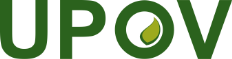 EInternational Union for the Protection of New Varieties of PlantsCouncilFifty-First Ordinary Session
Geneva, October 26, 2017C/51/2Original:  EnglishDate:  October 11, 2017**TWPDocument No. 
No. du document 
Dokument-Nr. 
No del documentoEnglishEnglishFrançaisDeutschEspañolBotanical nameNEW TEST GUIDELINES / NOUVEAUX PRINCIPES DIRECTEURS D’EXAMEN / NEUE PRÜFUNGSRICHTILINIEN /
NUEVAS DIRECTRICES DE EXAMENNEW TEST GUIDELINES / NOUVEAUX PRINCIPES DIRECTEURS D’EXAMEN / NEUE PRÜFUNGSRICHTILINIEN /
NUEVAS DIRECTRICES DE EXAMENNEW TEST GUIDELINES / NOUVEAUX PRINCIPES DIRECTEURS D’EXAMEN / NEUE PRÜFUNGSRICHTILINIEN /
NUEVAS DIRECTRICES DE EXAMENNEW TEST GUIDELINES / NOUVEAUX PRINCIPES DIRECTEURS D’EXAMEN / NEUE PRÜFUNGSRICHTILINIEN /
NUEVAS DIRECTRICES DE EXAMENNEW TEST GUIDELINES / NOUVEAUX PRINCIPES DIRECTEURS D’EXAMEN / NEUE PRÜFUNGSRICHTILINIEN /
NUEVAS DIRECTRICES DE EXAMENNEW TEST GUIDELINES / NOUVEAUX PRINCIPES DIRECTEURS D’EXAMEN / NEUE PRÜFUNGSRICHTILINIEN /
NUEVAS DIRECTRICES DE EXAMENNEW TEST GUIDELINES / NOUVEAUX PRINCIPES DIRECTEURS D’EXAMEN / NEUE PRÜFUNGSRICHTILINIEN /
NUEVAS DIRECTRICES DE EXAMENNEW TEST GUIDELINES / NOUVEAUX PRINCIPES DIRECTEURS D’EXAMEN / NEUE PRÜFUNGSRICHTILINIEN /
NUEVAS DIRECTRICES DE EXAMENNEW TEST GUIDELINES / NOUVEAUX PRINCIPES DIRECTEURS D’EXAMEN / NEUE PRÜFUNGSRICHTILINIEN /
NUEVAS DIRECTRICES DE EXAMENBRTWFTG/314/1CoconutCoconutCocotierKokosnußCocoteroCocos nucifera L.ZATWOTG/315/1Plectranthus, Spur FlowerPlectranthus, Spur FlowerPlectrantheHarfenstrauchPlectranthusPlectranthus L’Hér. excluding P. scutellarioidesJPTWOTG/316/1Salvia, SageSalvia, SageSaugeSalbei; SalvieSalvia Salvia L.NZTWOTG/317/1Cordyline, Cabbage Tree, Torquay PalmCordyline, Cabbage Tree, Torquay PalmCordylineCordyline; Keulenbaum; KeulenlilieCordylineCordyline Comm. ex Juss. excluding C. brasiliensis Planch. and C. fruticosa (L.) A. Chev.MXTWFTG/318/1Avocado; Coyo avocado (rootstock)Avocado; Coyo avocado (rootstock)Avocatier (Porte-greffe)Avocado; wilde Avocado (Unterlagen)Aguacate, Palta;  Chinini; Coyó (Porta injerto)Persea americana Mill.; Persea schiedeana Nees (Rootstock) REVISIONS OF TEST GUIDELINES / RÉVISIONS DE PRINCIPES DIRECTEURS D’EXAMEN ADOPTÉS / REVISIONEN ANGENOMMENER PRÜFUNGSRICHTLINIEN / REVISIONES DE DIRECTRICES DE EXAMEN ADOPTADAS REVISIONS OF TEST GUIDELINES / RÉVISIONS DE PRINCIPES DIRECTEURS D’EXAMEN ADOPTÉS / REVISIONEN ANGENOMMENER PRÜFUNGSRICHTLINIEN / REVISIONES DE DIRECTRICES DE EXAMEN ADOPTADAS REVISIONS OF TEST GUIDELINES / RÉVISIONS DE PRINCIPES DIRECTEURS D’EXAMEN ADOPTÉS / REVISIONEN ANGENOMMENER PRÜFUNGSRICHTLINIEN / REVISIONES DE DIRECTRICES DE EXAMEN ADOPTADAS REVISIONS OF TEST GUIDELINES / RÉVISIONS DE PRINCIPES DIRECTEURS D’EXAMEN ADOPTÉS / REVISIONEN ANGENOMMENER PRÜFUNGSRICHTLINIEN / REVISIONES DE DIRECTRICES DE EXAMEN ADOPTADAS REVISIONS OF TEST GUIDELINES / RÉVISIONS DE PRINCIPES DIRECTEURS D’EXAMEN ADOPTÉS / REVISIONEN ANGENOMMENER PRÜFUNGSRICHTLINIEN / REVISIONES DE DIRECTRICES DE EXAMEN ADOPTADAS REVISIONS OF TEST GUIDELINES / RÉVISIONS DE PRINCIPES DIRECTEURS D’EXAMEN ADOPTÉS / REVISIONEN ANGENOMMENER PRÜFUNGSRICHTLINIEN / REVISIONES DE DIRECTRICES DE EXAMEN ADOPTADAS REVISIONS OF TEST GUIDELINES / RÉVISIONS DE PRINCIPES DIRECTEURS D’EXAMEN ADOPTÉS / REVISIONEN ANGENOMMENER PRÜFUNGSRICHTLINIEN / REVISIONES DE DIRECTRICES DE EXAMEN ADOPTADAS REVISIONS OF TEST GUIDELINES / RÉVISIONS DE PRINCIPES DIRECTEURS D’EXAMEN ADOPTÉS / REVISIONEN ANGENOMMENER PRÜFUNGSRICHTLINIEN / REVISIONES DE DIRECTRICES DE EXAMEN ADOPTADAS REVISIONS OF TEST GUIDELINES / RÉVISIONS DE PRINCIPES DIRECTEURS D’EXAMEN ADOPTÉS / REVISIONEN ANGENOMMENER PRÜFUNGSRICHTLINIEN / REVISIONES DE DIRECTRICES DE EXAMEN ADOPTADASDETWVTG/200/2TG/200/2BasilBasilicBasilikumAlbahacaOcimum basilicum L.DETWOTG/207/2TG/207/2CalibrachoaCalibrachoaCalibrachoaCalibrachoaCalibrachoa Cerv.PARTIAL REVISIONS OF TEST GUIDELINES / RÉVISIONS PARTIELLES DE PRINCIPES DIRECTEURS D’EXAMEN ADOPTÉS /
TEILREVISIONEN ANGENOMMENER PRÜFUNGSRICHTLINIEN / REVISIONES PARCIALES DE DIRECTRICES DE EXAMEN ADOPTADASPARTIAL REVISIONS OF TEST GUIDELINES / RÉVISIONS PARTIELLES DE PRINCIPES DIRECTEURS D’EXAMEN ADOPTÉS /
TEILREVISIONEN ANGENOMMENER PRÜFUNGSRICHTLINIEN / REVISIONES PARCIALES DE DIRECTRICES DE EXAMEN ADOPTADASPARTIAL REVISIONS OF TEST GUIDELINES / RÉVISIONS PARTIELLES DE PRINCIPES DIRECTEURS D’EXAMEN ADOPTÉS /
TEILREVISIONEN ANGENOMMENER PRÜFUNGSRICHTLINIEN / REVISIONES PARCIALES DE DIRECTRICES DE EXAMEN ADOPTADASPARTIAL REVISIONS OF TEST GUIDELINES / RÉVISIONS PARTIELLES DE PRINCIPES DIRECTEURS D’EXAMEN ADOPTÉS /
TEILREVISIONEN ANGENOMMENER PRÜFUNGSRICHTLINIEN / REVISIONES PARCIALES DE DIRECTRICES DE EXAMEN ADOPTADASPARTIAL REVISIONS OF TEST GUIDELINES / RÉVISIONS PARTIELLES DE PRINCIPES DIRECTEURS D’EXAMEN ADOPTÉS /
TEILREVISIONEN ANGENOMMENER PRÜFUNGSRICHTLINIEN / REVISIONES PARCIALES DE DIRECTRICES DE EXAMEN ADOPTADASPARTIAL REVISIONS OF TEST GUIDELINES / RÉVISIONS PARTIELLES DE PRINCIPES DIRECTEURS D’EXAMEN ADOPTÉS /
TEILREVISIONEN ANGENOMMENER PRÜFUNGSRICHTLINIEN / REVISIONES PARCIALES DE DIRECTRICES DE EXAMEN ADOPTADASPARTIAL REVISIONS OF TEST GUIDELINES / RÉVISIONS PARTIELLES DE PRINCIPES DIRECTEURS D’EXAMEN ADOPTÉS /
TEILREVISIONEN ANGENOMMENER PRÜFUNGSRICHTLINIEN / REVISIONES PARCIALES DE DIRECTRICES DE EXAMEN ADOPTADASPARTIAL REVISIONS OF TEST GUIDELINES / RÉVISIONS PARTIELLES DE PRINCIPES DIRECTEURS D’EXAMEN ADOPTÉS /
TEILREVISIONEN ANGENOMMENER PRÜFUNGSRICHTLINIEN / REVISIONES PARCIALES DE DIRECTRICES DE EXAMEN ADOPTADASPARTIAL REVISIONS OF TEST GUIDELINES / RÉVISIONS PARTIELLES DE PRINCIPES DIRECTEURS D’EXAMEN ADOPTÉS /
TEILREVISIONEN ANGENOMMENER PRÜFUNGSRICHTLINIEN / REVISIONES PARCIALES DE DIRECTRICES DE EXAMEN ADOPTADASNLTWVTG/45/7 Rev.TG/45/7 Rev.CauliflowerChou-fleurBlumenkohlColiflorBrassica oleracea L. convar. botrytis (L.) Alef. var. botrytis,Brassica caulifloria Lizg.NLTWVTG/48/7 Rev.TG/48/7 Rev.CabbageChou pomméKopfkohl Col, Repollo Brassica oleracea L. convar. capitata (L.) Alef.NLTWVTG/54/7 Rev.TG/54/7 Rev.Brussels SproutsChou de BruxellesRosenkohlCol de BruselasBrassica oleracea L. var. gemmifera DC.NLTWVTG/55/7 Rev. 4TG/55/7 Rev. 4SpinachÉpinardSpinatEspinacaSpinacia oleracea L.DETWVTG/63/7-TG/64/7 Rev.TG/63/7-TG/64/7 Rev.Black Radish Radis d’été, d’automne et d’hiverRettich Rabano de invierno,
Rabano negroRaphanus sativus L. var. niger (Mill.) S. Kerner (Raphanus sativus L. var. major A. Voss, Raphanus sativus L. var.
longipinnatus L.H. Bailey)NLTWVTG/65/4 Rev.TG/65/4 Rev.Kohlrabi Chou-rave Kohlrabi Col rábano Brassica oleracea L. var. gongylodes L.NLTWVTG/90/6 Corr. Rev.TG/90/6 Corr. Rev.Curly KaleChou frisé Grünkohl Col rizada Brassica oleracea L. var. sabellica L.NLTWVTG/151/4 Rev.TG/151/4 Rev.Calabrese, Sprouting BroccoliBroccoliBrokkoliBróculiBrassica oleracea L. convar. botrytis (L.) Alef. var. cymosa Duch.QZTWVTG/294/1 Corr. Rev.2TG/294/1 Corr. Rev.2Tomato Rootstocks Porte-greffe de tomate Tomatenunterlagen Portainjertos de tomate Solanum lycopersicum L. x Solanum habrochaites S. Knapp & D.M. Spooner; Solanum lycopersicum L. x Solanum peruvianum (L.) Mill.; Solanum lycopersicum L. x Solanum cheesmaniae (L. Ridley) FosbergMemberDate of signatureDate of deposit of instrument of ratification, acceptance, approval or accessionDate of entry into forceAfrican Intellectual Property Organization-
-
-
--
-
-
June 10, 2014-
-
-
July 10, 2014Albania-
-
-
--
-
-
September 15, 2005-
-
-
October 15, 2005Argentina-
-
-
--
-
November 25, 1994
--
-
December 25, 1994
-Australia-
-
-
--
-
February 1, 1989
December 20, 1999-
-
March 1, 1989
January 20, 2000Austria-
-
-
--
-
June 14, 1994
June 1, 2004-
-
July 14, 1994
July 1, 2004Azerbaijan-
-
-
--
-
-
November 9, 2004-
-
-
December 9, 2004Belarus-
-
-
--
-
-
December 5, 2002-
-
-
January 5, 2003BelgiumDecember 2, 1961
November 10, 1972
October 23, 1978
March 19, 1991November 5, 1976
November 5, 1976
-
-December 5, 1976
February 11, 1977
-
-Bolivia (Plurinational State of)-
-
-
--
-
April 21, 1999
--
-
May 21, 1999
-Brazil-
-
-
--
-
April 23, 1999
--
-
May 23, 1999
-Bulgaria-
-
-
--
-
-
March 24, 1998-
-
-
April 24, 1998Canada-
-
October 31, 1979
March 9, 1992-
-
February 4, 1991
June 19, 2015-
-
March 4, 1991
July 19, 2015Chile-
-
-
--
-
December 5, 1995
--
-
January 5, 1996
-China-
-
-
--
-
March 23, 1999
--
-
April 23, 1999
-Colombia-
-
-
--
-
August 13, 1996
--
-
September 13, 1996
-Costa Rica-
-
-
--
-
-
December 12, 2008-
-
-
January 12, 2009Croatia-
-
-
--
-
-
August 1, 2001-
-
-
September 1, 2001Czech Republic/-
-
-
--
-
-
October 24, 2002-
-
January 1, 1993
November 24, 2002DenmarkNovember 26, 1962
November 10, 1972
October 23, 1978
March 19, 1991September 6, 1968
February 8, 1974
October 8, 1981
April 26, 1996October 6, 1968
February 11, 1977
November 8, 1981
April 24, 1998Dominican Republic-
-
-
--
-
-
May 16, 2007-
-
-
June 16, 2007Ecuador-
-
-
--
-
July 8, 1997
--
-
August 8, 1997
-Estonia-
-
-
--
-
-
August 24, 2000-
-
-
September 24, 2000European Union-
-
-
--
-
-
June 29, 2005-
-
-
July 29, 2005Finland-
-
-
--
-
March 16, 1993
June 20, 2001-
-
April 16, 1993
July 20, 2001FranceDecember 2, 1961
November 10, 1972
October 23, 1978
March 19, 1991September 3, 1971
January 22, 1975
February 17, 1983
April 27, 2012October 3, 1971
February 11, 1977
March 17, 1983
May 27, 2012Georgia-
-
-
--
-
-
October 29, 2008-
-
-
November 29, 2008GermanyDecember 2, 1961
November 10, 1972
October 23, 1978
March 19, 1991July 11, 1968
July 23, 1976
March 12, 1986
June 25, 1998August 10, 1968
February 11, 1977
April 12, 1986
July 25, 1998Hungary-
-
-
--
-
March 16, 1983
December 1, 2002-
-
April 16, 1983
January 1, 2003Iceland-
-
-
--
-
-
April 3, 2006-
-
-
May 3, 2006Ireland-
-
September 27, 1979
February 21, 1992-
-
May 19, 1981
December 8, 2011-
-
November 8, 1981
January 8, 2012Israel-
-
-
October 23, 1991November 12, 1979
November 12, 1979
April 12, 1984
June 3, 1996December 12, 1979
December 12, 1979
May 12, 1984
April 24, 1998ItalyDecember 2, 1961
November 10, 1972
October 23, 1978
March 19, 1991June 1, 1977
June 1, 1977
April 28, 1986
-July 1, 1977
July 1, 1977
May 28, 1986
-Japan-
-
October 17, 1979
--
-
August 3, 1982
November 24, 1998-
-
September 3, 1982
December 24, 1998Jordan-
-
-
--
-
-
September 24, 2004-
-
-
October 24, 2004Kenya-
-
-
--
-
April 13, 1999
April 11, 2016-
-
May 13, 1999
May 11, 2016Kyrgyzstan-
-
-
--
-
-
May 26, 2000-
-
-
June 26, 2000Latvia-
-
-
-
-
-
July 30, 2002-
-
-
August 30, 2002Lithuania-
-
-
-
-
-
November 10, 2003-
-
-
December 10, 2003Mexico-
-
July 25, 1979
--
-
July 9, 1997
--
-
August 9, 1997
-Montenegro-
-
-
--
-
-
August 24, 2015-
-
-
September 24, 2015Morocco-
-
-
-
-
-
September 8, 2006-
-
-
October 8, 2006NetherlandsDecember 2, 1961
November 10, 1972
October 23, 1978
March 19, 1991August 8, 1967
January 12, 1977
August 2, 1984
October 14, 1996August 10, 1968
February 11, 1977
September 2, 1984
April 24, 1998New Zealand-
-
July 25, 1979
December 19, 1991-
-
November 3, 1980
--
-
November 8, 1981
-Nicaragua-
-

--
-
August 6, 2001	
--
-
September 6, 2001
-Norway-
-
-
--
-
August 13, 1993
--
-
September 13, 1993
-Oman-
-
-
--
-
-
October 22, 2009-
-
-
November 22, 2009Panama-
-
-
--
-
April 23, 1999
October 22, 2012-
-
May 23, 1999
November 22, 2012Paraguay-
-
-
--
-
January 8, 1997
--
-
February 8, 1997
-Peru-
-
-
--
-
-
July 8, 2011-
-
-
August 8, 2011Poland-
-
-
--
-
October 11, 1989
July 15, 2003-
-
November 11, 1989
August 15, 2003Portugal-
-
-
--
-
September 14, 1995
--
-
October 14, 1995
-Republic of Korea-
-
-
--
-
-
December 7, 2001-
-
-
January 7, 2002Republic of Moldova-
-
-
--
-
-
September 28, 1998-
-
-
October 28, 1998Romania-
-
-
--
-
-
February 16, 2001-
-
-
March 16, 2001Russian Federation-
-
-
--
-
-
March 24, 1998-
-
-
April 24, 1998Serbia-
-
-
--
-
-
December 5, 2012-
-
-
January 5, 2013Singapore-
-
-
--
-
-
June 30, 2004-
-
-
July 30, 2004Slovakia1-
-
-
--
-
-
May 12, 2009-
-
January 1, 1993
June 12, 2009Slovenia-
-
-
--
-
-
June 29, 1999-
-
-
July 29, 1999South Africa-
-
October 23, 1978
March 19, 1991October 7, 1977
October 7, 1977
July 21, 1981
-November 6, 1977
November 6, 1977
November 8, 1981
-Spain-
-
-
March 19, 1991April 18, 1980
April 18, 1980
-
June 18, 2007May 18, 1980
May 18, 1980
-
July 18, 2007Sweden-
January 11, 1973
December 6, 1978
December 17, 1991November 17, 1971
January 11, 1973
December 1, 1982
December 18, 1997December 17, 1971
February 11, 1977
January 1, 1983
April 24, 1998SwitzerlandNovember 30, 1962
November 10, 1972
October 23, 1978
March 19, 1991June 10, 1977
June 10, 1977
June 17, 1981
August 1, 2008July 10, 1977
July 10, 1977
November 8, 1981
September 1, 2008The former Yugoslav Republic of Macedonia-
-
-
-
-
-
April 4, 2011-
-
-
May 4, 2011Trinidad and Tobago-
-
-
--
-
December 30, 1997
--
-
January 30, 1998
-Tunisia-
-
-
--
-
-
July 31, 2003-
-
-
August 31, 2003Turkey-
-
-
--
-
-
October 18, 2007-
-
-
November 18, 2007Ukraine-
-
-
--
-
October 3, 1995
December 19, 2006-
-
November 3, 1995
January 19, 2007United KingdomNovember 26, 1962
November 10, 1972
October 23, 1978
March 19, 1991September 17, 1965
July 1, 1980
August 24, 1983
December 3, 1998August 10, 1968
July 31, 1980
September 24, 1983
January 3, 1999United Republic of Tanzania-
-
-
October 22, 2015-
-
-
November 22, 2015United States of America-
-
October 23, 1978
October 25, 1991-
-
November 12, 1980
January 22, 1999-
-
November 8, 1981
February 22, 1999Uruguay-
-
-
--
-
October 13, 1994
--
-
November 13, 1994
-Uzbekistan-
-
-
--
-
-
October 14, 2004-
-
-
November 14, 2004Viet Nam-
-
-
--
-
-
November 24, 2006-
-
-
December 24, 2006MissionLocation (city)Location (country)MonthStaffWageningen University International Food Law Master (WIPO headquarters)GenevaSwitzerlandJanuaryHuertaLegal Consultation with the Department of AgriculturePutrajayaMalaysiaJanuaryButton, HuertaMeetings with the MAFF of JapanTokyoJapanJanuaryButton, KoideAOHE General AssemblyParisFranceJanuaryRivoireMeeting of the All-Party Parliamentary Group on Science and Technology in Agriculture on the subject of “IP and Innovation in Agriculture”LondonUnited KingdomJanuaryButtonTwenty-ninth session of the WIPO IGCGenevaSwitzerlandFebruaryKoideTAIEX Workshop on plant variety protection – Benefit for science, technology transfer, production and consumersBelgradeSerbiaFebruaryButtonMeeting of the Council for TRIPS (WTO headquarters)GenevaSwitzerlandMarchHuertaSixteenth AFSTA Annual CongressNairobiKenyaMarchRivoireKEPHIS Training Workshop on plant variety protectionWIPO-WTO Advanced Course on Intellectual Property for Government OfficialsGenevaSwitzerlandMarchHuerta, TaveiraMeeting with the Sierra Leone Seed Certification Agency (SLeSCA) and stakeholders in the seed sectorFreetownSierra LeoneMarchRivoireUPOV lecture at Institut Polytechnique LaSalleBeauvaisFranceAprilRivoireWIPO International Conference on Intellectual Property and DevelopmentGenevaSwitzerlandAprilHuerta2016 Annual Congress of EIPINAlicanteSpainAprilHuertaCPVO Administrative Council meetingAngersFranceAprilButtonCIOPORA Annual General MeetingLisbonPortugalAprilButtonTraining Course on Plant Variety ProtectionMusanzeRwandaMayRivoireWorkshop on innovative solutions to boost sustainable food productionLivingstoneZambiaMayButtonWFO General Assembly“OAPI Programme Master II en Propriété Intellectuelle”YaoundéCameroonMayRivoireTrain-the-Trainer Course on Plant Variety Protection under the UPOV Convention, organized by UPOV, in cooperation with USPTO and WIPOGenevaSwitzerlandMayButton, Huerta, Koide, Rivoire, TaveiraISF World Seed CongressPunta del EsteUruguayMayButtonMeeting of the World Seed Project Steering CommitteeInternational Seminar on Plant Variety Protection under the UPOV ConventionLimaPeruMayTaveiraTraining Course on Plant Variety Protection under the UPOV Convention and Technology TransferCuzcoPeruMayTaveiraSymposium “Finding the Balance - Exploring solutions in the debate surrounding patents and plant breeders’ rights”BrusselsBelgiumMayButtonKOICA/KSVS Training Course on Plant Variety Protection and DUS TestingSeongnam CityRepublic of KoreaMayRivoireEvent for the celebration of the International Day for Biological Diversity “I have a seed”, UN Office in Geneva GenevaSwitzerlandMayHuertaWIPO Study Visit of Intellectual Property Focal Persons of the African Regional Economic Communities and Executive Bodies of the African UnionGenevaSwitzerlandMayHuertaMeetings with the State Commission of the Russian Federation For Selection Achievements Test and Protection and program in Saint Petersburg to visit the Institute of Plant Genetic Resources (VIR) Moscow and Saint PetersburgRussian FederationMayButton, HuertaWorking Group on Biochemical and Molecular Techniques and DNA-Profiling in Particular (BMT/15) and Preparatory WorkshopButton, Huerta, Koide, TaveiraPresentation of UPOV during a study visit of a delegation of the Islamic Republic of IranParisFranceMayRivoireThirtieth session of the WIPO IGCGenevaSwitzerlandMay-JuneHuertaTechnical Working Party on Automation and Computer Programs (TWC/34) and Preparatory Workshop ShanghaiChinaJuneKoide, TaveiraMeeting of the Council for TRIPS (WTO headquarters)GenevaSwitzerlandJuneHuertaOECD Annual Meeting and Joint OECD/UPOV/ISTA/AOSA Workshop on Biochemical and Molecular MethodsParisFranceJuneButton8th Session of the Intergovernmental Technical Working Group on Plant Genetic Resources for Food and Agriculture of the CGRFARomeItalyJuneHuertaWorkshop on Essentially Derived VarietiesShanghaiChinaJuneButtonTechnical Working Party for Ornamental Plants and Forest Trees (TWO/49) and Preparatory WorkshopGimcheon CityRepublic of KoreaJuneTaveira, BesseMeeting with officials from the Seed Management Bureau, Ministry of Agriculture and from the State Forestry AdministrationBeijingChinaJuneButtonMeeting with MAFF officialsTokyoJapanJuneKoideEighteenth International Course on Plant Variety Protection (Naktuinbouw)WageningenNetherlandsJuneRivoireExpert Review Meeting for the Finalization of the Draft Regulations of the Arusha ProtocolHarareZimbabweJuneHuertaJICA training course on “Plant Variety Protection and Quality Control System of Seeds and Seedlings to Facilitate Distribution of High Quality Seeds” TsukubaJapanJuneKoideThirty-First Congress of ISTATallinnEstoniaJuneButtonWIPO-WTO Colloquium for Teachers of Intellectual PropertyGenevaSwitzerlandJuneHuerta, Rivoire, TaveiraFirst Meeting of the CPVO Working Group for the revision of the Variety Denominations Explanatory Notes and GuidelinesParisFranceJuneButtonTechnical Working Party for Vegetables (TWV/50) and Preparatory Workshop BrnoCzech RepublicJuneButton, Rivoire, OertelLegal consultation on the Law of Myanmar on Plant Variety Protection and the 1991 Act of the UPOV ConventionGenevaSwitzerlandJuneHuertaWIPO-UNIGE Summer School on Intellectual PropertyGenevaSwitzerlandJulyHuerta, TaveiraMeeting of the World Seed Project Steering Committee at FAO headquarters to present the World Seed PartnershipRomeItalyJulyButtonExperience-sharing roundtable on feasibility of China’s accession to UPOV ‘91BrusselsBelgiumJulyButtonTechnical Working Party for Agricultural Crops (TWA/45) and Preparatory Workshop Mexico CityMexicoJulyTaveira, Sanchez-VizcainoUSPTO Program on “Plant-Related Intellectual Property and Related International Developments” Washington D.C.United States of AmericaJulyButtonUPOV speaker at Master of IP Law, Queensland University of TechnologyBrisbaneAustraliaJulyWaterhouseHigh-Level Study Tour on Plant Variety ProtectionTokyo and Yamagata PrefectureJapanJulyButton, KoideWorkshop with students of the JICA Training CourseTsukubaButtonMeeting with MAFF officialsTokyoButtonTraining Course for DUS Test of CornVung TauViet NamAugustKoideMeeting on “Plant Variety Protection under the 1991 Act of the UPOV Convention: Views from APEC Economies about Challenges and Opportunities, including for Developing Economies and SMEs” LimaPeruAugustButtonPreparatory and Planning Session for the Fourth Partners’ Meeting of the Platform for the Co-Development and Transfer of Technologies, FAO Liaison OfficeGenevaSwitzerlandAugustKoideStudy visit to WIPO headquarters of journalists from Chile and PeruGenevaSwitzerlandAugustHuerta, TaveiraNinth East Asia Plant Variety Protection Forum MeetingHanoiViet NamSeptemberButton, Huerta, KoideSeminar on the Enforcement of Plant Breeders’ Rights under the UPOV ConventionThirty-first session of the WIPO IGCGenevaSwitzerlandSeptemberKoideInformation and Awareness Seminar on the Plant Variety Protection SystemAbidjanCôte d'IvoireSeptemberRivoireGlobal Consultations on Famers’ Rights, organized by ITPGRFANusa Dua, BaliIndonesiaSeptemberHuerta25th session of FAO Committee on AgricultureRomeItalySeptemberButtonMeeting with officials from the Institut Togolais de la Recherche Agricole (ITRA) and the Ministry of Agriculture of TogoLoméTogoSeptemberRivoireCPVO Administrative CouncilAngersFranceOctoberButtonSecond Meeting of the CPVO Working Group for the revision of the Variety Denominations Explanatory Notes and GuidelinesMaster of Laws (LL.M.) in Intellectual Property (WIPO/University of Turin/ITC-ILO)GenevaSwitzerlandOctoberHuerta, TaveiraMeeting of Heads of Intellectual Property Offices for Caribbean countriesGenevaSwitzerlandOctoberHuerta, TaveiraESA Annual MeetingRomeItalyOctoberRivoireSeed Security for Food Security Forum and visit to DuPont Pioneer premisesDes MoinesUnited States of AmericaOctoberButtonLecture at Institut Polytechnique LaSalleBeauvaisFranceOctoberRivoireTAIEX Workshop on importance and value of plant breeders' rights for farmers and growersBelgradeSerbiaOctoberTaveiraFourth meeting of the Platform for the Co-Development and Transfer of Technologies, organized by ITPGRFAViennaAustriaOctoberKoideMeeting of the Council for TRIPS (WTO headquarters)GenevaSwitzerlandNovemberHuertaAPSA Standing Committee on Intellectual Property Rights & Biodiversity (Asian Seed Congress 2016)IncheonRepublic of KoreaNovemberKoideIII Plant Variety Rights Intensive Module on Plant Variety Protection, Master of Intellectual Property (Magister Lvcentinvs) of the University of Alicante AlicanteSpainNovemberHuertaTechnical Working Party for Fruit Crops (TWF/47) and Preparatory Workshop AngersFranceNovemberRivoire, OertelSecond World Grain ForumSochiMoscowNovemberHuertaTrain-the-Trainer Course on Plant Variety Protection under the UPOV Convention (in French)GenevaSwitzerlandNovemberButton, Huerta, Koide, Rivoire, TaveiraThirty-second session of the WIPO IGCGenevaSwitzerlandNovember-DecemberKoideSeminar on Awareness Raising on the UPOV System of Plant Variety ProtectionNay Pyi TawMyanmarDecemberHuerta, KoideUnited States Department of Agriculture Plant Variety Protection Board meetingChicagoUnited States of AmericaDecemberButtonFifty-Sixth Session of the Administrative Council of OAPINouakchottMauritaniaDecemberRivoireMeeting with the Director General of the Ministry of Agriculture of ThailandBangkokThailandDecemberHuerta20th Annual Meeting between the CPVO and its Examination OfficesAngersFranceDecemberTaveiraMeeting with MAFF officialsTokyoJapanDecemberKoideUPOV-WIPO-USPTO-AECID Workshop on the benefits of the 1991 Act of the UPOV Convention for policies related to agriculture and food securityMontevideoUruguayDecemberTaveiraObjectives:Policy direction and executive management.Planning, implementation and evaluation of program and budget.Expected resultsResults Achieved:  Selected Performance Indicators1.  Organization of Council and Consultative Committee sessions(a)  Participation in the sessions of the Council and the Consultative CommitteeCouncilThirty-third extraordinary session:  75 participants representing 35 members of the Union, 1 observer State and 5 observer organizationsFiftieth ordinary session:90 participants representing 43 members of the Union, 3 observer States and 4 observer organizationsConsultative CommitteeNinety-first session:89 participants representing 42 members of the UnionNinety-second session:89 participants representing 46 members of the Union2.  Organize and monitor the work of UPOV committees(a)  Approve and monitor the work programs of the CAJ, TC, TWPs and ad hoc working groups- 	See documents C/50/9 and C/51/9 “Progress report of the work of the Administrative and Legal Committee”- 	See documents C/50/10 and C/51/10 “Progress report of the work of the Technical Committee, the Technical Working Parties and the Working Group on Biochemical and Molecular Techniques, and DNA-Profiling in Particular”(b)  Elect Chairs of the CAJ, TC, TWPs and ad hoc working groups and Vice-Chairs of 
the CAJ and TCThe Council elected, in each case for a term of three years ending with the fifty-third ordinary session of the Council, in 2019:-	Mr. Raimundo Lavignolle (Argentina), President of the Council-	Mr. Marien Valstar (Netherlands), Vice-President of the Council-	Mr. Anthony Parker (Canada), Chair of the Administrative and Legal Committee-	Mr. Patrick Ngwediagi (United Republic of Tanzania), Vice-Chair of the Administrative and Legal Committee-	Mr. Kees van Ettekoven (Netherlands), Chair of the Technical Committee-	Mr. Nik Hulse (Australia), Vice-Chair of the Technical Committee(c)  Approve the annual calendars of meetingsSee document C/49/8 Rev.2 “Revised calendar of meetings in 2016”Expected resultsResults Achieved:  Selected Performance Indicators3.  Coordination, monitoring and performance assessment of Program and Budget for the 2016-2017 Biennium(a)  Delivery of program within budget for the 2016-2017 BienniumResults not available until 2018(b)  Approve the financial statementsSee document C/51/12 “Financial statements for 2016”(c)  Approve the financial management reportResults not available until 20184.  Preparation and adoption of the Program and Budget for the 2018-2019 Biennium(a)  Preparation and adoption of the Program and Budget for the 2018-2019 Biennium in accordance with the “Financial Regulations and Rules of UPOV”See document C/51/4 “Draft Program and Budget for the 2018-2019 Biennium”5.  Examination of the conformity of laws, or draft laws, with the 1991 Act of the UPOV Convention(a)  Recommendations by the Consultative Committee(b)  Decisions by the CouncilThere was no examination of laws or draft laws in 2016.6.  Review of developments concerning applications and grants of plant breeders’ rights(a)  Number of applications for plant breeders’ rights 15,017 applications made with members of the Union in 2015 (15,511 in 2014;  14,788 in 2013) (see document C/50/7)(b)  Number of titles granted12,409 titles granted by members of the Union in 2015 (11,566 in 2014;  10,052 in 2013)(see document C/50/7)(c)  Number of titles in force107,232 titles in force with members of the Union in 2015 (106,575 in 2014;  103,261 in 2013) (see document C/50/7)(d)  Number of genera/species protected by members of the Union At the end of 2016, a total of 61 members of the Union offered protection for all plant genera and species (61 in 2015;  58 in 2014) and 13 members of the Union offered protection for a limited number of plant genera and species (13 in 2015;  14 in 2014) (see document C/50/6).The following members of the Union notified the extension of protection to additional plant genera and species in 2016:  Brazil, China, Morocco, South Africa and TurkeyExpected resultsResults Achieved:  Selected Performance Indicators6.  Review of developments concerning applications and grants of plant breeders’ rights (continued)(e)  Number of genera/species for which varieties have been protectedNumber of plant genera and species with PBR entries in the Plant Variety Database (PLUTO):  3,661
(3,562 in August 2015;  3,454 in August 2014)(f)  Analysis by crop typeData from PLUTO database:Applications filed by crop type:Titles issued by crop type:7.  Policy on facilitating applications through the development of an electronic application system and enhancing cooperation in the examination of varieties(a)  Recommendations by the Consultative CommitteeThe Consultative Committee, at its ninety-second session, held in Geneva on October 27, 2016, and on the morning of October 28, 2016:agreed the draft mandate and terms of reference for a Working Group on a Possible International System of Cooperation (WG-ISC).(b)  Decisions by the CouncilOn the basis of recommendations by the Consultative Committee, the Council, at its fiftieth ordinary session, held in Geneva on October 28, 2016:approved the launch of the Electronic Application Form (EAF) in January 2017 for rose, soya bean, lettuce, apple fruit varieties and potato.(c)  Cooperation between members of the Union in the examination of varietiesSee Sub-Program UV.2, performance indicators “4. Cooperation in DUS examination” and “5.  Cooperation in examination of variety denominations”Expected resultsResults Achieved:  Selected Performance Indicators8.  Monitoring of measures to provide training and assistance in the introduction and implementation of the UPOV system(a)  Evaluation of annual reports of the Secretary-General, performance reports for the biennia and other information- Document C/51/2 “Annual Report of the Secretary-General for 2016” (this document)(b)  States that accede to or ratify the 1991 Act of the UPOV Convention; States and organizations that become members of the Union; and number of genera and species protected by members of the Union- Document C/51/2 “Annual Report of the Secretary-General for 2016” (this document)- See Sub-Program UV.2, performance indicator “6. Review of developments concerning applications and grants of plant breeders’ rights”, section (d)(c)  Measures to provide training and assistance in the introduction and implementation of the UPOV system- Document CC/92/7 “Training and assistance strategy”9.  Monitoring the implementation of the communication strategy(a)  Evaluation of annual reports of the Secretary-General, performance reports for the biennia and other information- Document CC/92/6 “Communication strategy”(b)  Recommendations by the Consultative Committee on the communication strategy On the basis of recommendations by the Consultative Committee, the Council, at its fiftieth ordinary session, held in Geneva on October 28, 2016:adopted an FAQ concerning information on the situation in UPOV with regard to the use of molecular techniques for a wider audience (“FAQ on molecular techniques”), including the public in general;agreed that the new UPOV logo be introduced on the UPOV website, in conjunction with the introduction of the stakeholder-focused features on the UPOV website and the launch of the UPOV YouTube Channel, on November 8, 2016.10.  Policy direction on inter-relations with other organizations(a)  Recommendations by the Consultative Committee (b)  Decisions by the CouncilOn the basis of recommendations by the Consultative Committee, the Council, at its thirty-third extraordinary session, held in Geneva on March 17, 2016:approved the organization of a “Symposium on possible interrelations between the International Treaty on Plant Genetic Resources for Food and Agriculture (ITPGRFA) and the International Convention for the Protection of New Varieties of Plants (UPOV Convention)”, to be held at UPOV Headquarters in Geneva, on October 26, 2016.11.  Policy on other matters(a)  Recommendations by the Consultative CommitteeThe Consultative Committee, at its ninety-second session, held in Geneva on October 27, 2016, and on the morning of October 28, 2016:in response to the recommendation of the IOD Evaluation Report, approved the proposal of the Office of the Union to prepare a draft Strategic Business Plan to be presented to the Consultative Committee in October/November 2017;agreed to consider, at its ninety-third session, whether to organize a single set of sessions from 2018, subject to comments from the TC;agreed to include the following item for the program of its ninety-third session: “Possible use of the Russian language in UPOV”.Expected resultsResults Achieved:  Selected Performance Indicators11.  Policy on other matters (continued)(b)  Decisions by the CouncilOn the basis of recommendations by the Consultative Committee, the Council, at its thirty-third extraordinary session, held in Geneva on March 17, 2016:decided to establish a separate UPOV bank account to hold funds allocated for financing UPOV’s After-Service Health Insurance (ASHI) liability, and that the amount represented by the provisions for ASHI obligations at the end of the 2014 2015 biennium, together with the balance from the 6 per cent charge after deduction of the respective biennium’s payments, if any, be transferred to that account starting from the 2016-2017 biennium and to apply to that account the investment policy that WIPO applied to the account for financing WIPO’s ASHI liability.(c)  Adoption of information and position papers by the CouncilThe adoption of information materials by the Council is reported in Sub-Program UV.2.Objectives:To maintain and improve the effectiveness of the UPOV system.To provide and develop the legal, administrative and technical basis for international cooperation in plant variety protection according to the UPOV Convention.Expected resultsResults Achieved:  Selected Performance Indicators1.  Participation by members of the Union and observers in the work of the UPOV bodiesParticipation in the Administrative and Legal CommitteeCAJ/73:	91 participants representing 44 members of the Union and 7 observer organizationsParticipation in the Technical CommitteeTC/52:	82 participants representing 40 members of the Union, 2 observer States and
6 observer organizationsParticipation in Technical Working Party Sessions449 experts representing 46 members of the Union (members), 2 observer States (obs) and 9 observer organizations (orgs) participated in the Technical Working Parties as follows:TWA (Mexico):  	19 members (64 participants) / 0 obs (0) / 3 org (4)TWC (China):  	10 members (34 participants) / 0 obs (0) / 0 org (0)TWF (European Union):  	23 members (45 participants) / 0 obs (0) / 1 org (4)TWO (Republic of Korea):  	14 members (52 participants) / 0 obs (0) / 1 org (1)TWV (Czech Republic):  	15 members (37 participants) / 0 obs (0) / 3 org (8)BMT (Russian Federation):	15 members (107 participants) / 0 obs (0) / 7 org (10)Participation in Preparatory Workshops for the Technical Working Party Sessions150 experts representing 30 members of the Union (members), 0 observer States (obs) and 3 observer organizations (orgs) participated in the Preparatory Workshops as follows:TWA:	9 members (21 participants) / 0 obs (0) / 1 org (1)TWC:	5 members (8 participants) / 0 obs (0) / 0 org (0)TWF:	16 members (21 participants) / 0 obs (0) / 0 org (0)TWO:	11 members (28 participants) / 0 obs (0) / 1 org (1)TWV:	8 members (19 participants) / 0 obs (0) / 0 org (0)BMT: 	12 members (48 participants) / 0 obs (0) / 2 org (3)Expected resultsResults Achieved:  Selected Performance IndicatorsResults Achieved:  Selected Performance Indicators2.  Guidance on the UPOV Convention and its implementation and information on its applicationUPOV Collection:  visits to the UPOV website in 2016Pageviews:  	9,525
	(9,044 in 2015;  9,153 in 2014)Unique 
pageviews: 	6,091
	(5,653 in 2015;  6,064 in 2014)(a)  Adoption of new or revised information materials concerning the UPOV ConventionInformation materials concerning the UPOV Convention adopted by the Council in 2016:UPOV/INF/16/6	Exchangeable Software (Revision)UPOV/INF/22/3	Software and equipment used by members of the Union (Revision)UPOV/INF-EXN/9	List of INF-EXN Documents and Latest Issue Dates (Revision)(b)  Publication of the UPOV Gazette and NewsletterThere was no issue of the UPOV Gazette and Newsletter in 2016.(c)  Inclusion of laws and relevant notifications of members of the Union in UPOV LexBelarus, Kenya, France (English translation), Montenegro, Panama, Peru, Republic of Korea, United Republic of Tanzania(a)  Adoption of new or revised information materials concerning the UPOV ConventionInformation materials concerning the UPOV Convention adopted by the Council in 2016:UPOV/INF/16/6	Exchangeable Software (Revision)UPOV/INF/22/3	Software and equipment used by members of the Union (Revision)UPOV/INF-EXN/9	List of INF-EXN Documents and Latest Issue Dates (Revision)(b)  Publication of the UPOV Gazette and NewsletterThere was no issue of the UPOV Gazette and Newsletter in 2016.(c)  Inclusion of laws and relevant notifications of members of the Union in UPOV LexBelarus, Kenya, France (English translation), Montenegro, Panama, Peru, Republic of Korea, United Republic of TanzaniaUPOV Lex database:  visits to the UPOV Website in 2016UPOV Lex database:  visits to the UPOV Website in 2016Pageviews:  	85,374
	(80,460 in 2015;  88,305 in 2014)Unique 
pageviews: 	60,294
	(55,991 in 2015;  60,439 in 2014)(d)  Availability of UPOV documents and materials in languages other than the UPOV languages (English, French, German and Spanish)The 1991 Act of the UPOV Convention and document UPOV/INF/6 “Guidance for the Preparation of Laws Based on the 1991 Act of the UPOV Convention” were translated into Khmer and published on the UPOV website. Expected resultsResults Achieved:  Selected Performance IndicatorsResults Achieved:  Selected Performance Indicators3.  Guidance on the examination of varieties(a)  Adoption of new or revised TGP documents and information materialsTGP/7/5	Development of Test Guidelines (Revision)TGP/8/3	Trial Design and Techniques Used in the Examination of Distinctness, Uniformity and Stability (Revision)TGP/0/9	List of TGP Documents and Latest Issue Dates (Revision) (a)  Adoption of new or revised TGP documents and information materialsTGP/7/5	Development of Test Guidelines (Revision)TGP/8/3	Trial Design and Techniques Used in the Examination of Distinctness, Uniformity and Stability (Revision)TGP/0/9	List of TGP Documents and Latest Issue Dates (Revision) (b)  Adoption of new or revised Test Guidelines16 Test Guidelines adopted by the TC, comprising: –	5 new Test Guidelines: TWF (2), TWO (3)–	2 revised Test Guidelines:  TWO (1), TWV (1)–	9 partially revised Test Guidelines: TWV (9)Total number of adopted Test Guidelines at the end of 2016:   316(b)  Adoption of new or revised Test Guidelines16 Test Guidelines adopted by the TC, comprising: –	5 new Test Guidelines: TWF (2), TWO (3)–	2 revised Test Guidelines:  TWO (1), TWV (1)–	9 partially revised Test Guidelines: TWV (9)Total number of adopted Test Guidelines at the end of 2016:   316Test Guidelines:  visits to the UPOV Website in 2016Test Guidelines:  visits to the UPOV Website in 2016Pageviews:  	61,966
	(64,425 in 2015;  67,900 in 2014)Unique pageviews: 	38,054
	(38,144 in 2015;  40,102 in 2014)(c)  Number of PBR applications covered by adopted Test GuidelinesIn 2016, the adopted Test Guidelines covered 93% of all PBR-related entries in the Plant Variety Database (262,422 of 281,634)  (in 2015, 92%:  246,890 of 267,550)(c)  Number of PBR applications covered by adopted Test GuidelinesIn 2016, the adopted Test Guidelines covered 93% of all PBR-related entries in the Plant Variety Database (262,422 of 281,634)  (in 2015, 92%:  246,890 of 267,550)(d)  Number of Test Guidelines under development in the Technical Working Parties46 draft Test Guidelines advanced by the Technical Working Parties, comprising–	22 new Test Guidelines:  TWA (5.5), TWF (5), TWO (8), TWV (3.5)–	24 revisions:  TWA (7), TWF (6), TWO (5), TWV (6)–	4 partial revisions:  TWO (2), TWV (2)(d)  Number of Test Guidelines under development in the Technical Working Parties46 draft Test Guidelines advanced by the Technical Working Parties, comprising–	22 new Test Guidelines:  TWA (5.5), TWF (5), TWO (8), TWV (3.5)–	24 revisions:  TWA (7), TWF (6), TWO (5), TWV (6)–	4 partial revisions:  TWO (2), TWV (2)Expected resultsResults Achieved:  Selected Performance Indicators3.  Guidance on the examination of varieties (continued)(e)  Participation in the development of Test Guidelines Test Guidelines adopted in 2016:–	5 new Test Guidelines: TWF (2), TWO (3) drafted by Leading Experts from:Africa:  	ZA (1)Americas:  	BR (1), MX (1)Asia/Pacific:  	JP (1), NZ (1)–	2 revised Test Guidelines:  TWO (1); TWV (1)Europe:  	DE (2)–	9 partially revised Test Guidelines:  TWV (9)Europe:  	DE (1), NL (7), QZ (1)Test Guidelines under development in 2016:22 new Test Guidelines:  TWA (5.5),  TWF (5), TWO (8), TWV (3.5)
drafted by Leading Experts from:Africa:  	KE (0.5), MA (1), ZA (2)Americas:  	AR (1), BR (1.5), MX (2)Asia/Pacific:  	AU (1), JP (5), NZ (1)Europe:  	DK (1), FR (1), GB (2), PL (1), QZ (1)Near/Middle East:  	OM (1)–	24 revisions:  TWA (7),  TWF (6), TWO (5), TWV (6)Africa:  	ZA (2)Americas:  	AR (1), MX (1)Asia/Pacific:  	AU (2), CN (1), JP (1)Europe:  	DE (2), ES (2), FR (4), GB (1), IT (1), NL (5), QZ (1)–	4 partial revisions:  TWO (2), TWV (2) Asia/Pacific:  	AU (1)Europe:  	FR (1), QZ (2)Total of 20 members of the Union involved in drafting Test Guidelines (AR, AU, BR, CN, DE, DK, ES, FR, GB, IT, JP, KE, MA, MX, NL, NZ, OM, PL, QZ, ZA).(f)  Development of web-based Test Guidelines Template (TG Template) with facility for:1.  Translation in UPOV languagesNo developments in 20162.  Use by members of the Union in the preparation of individual authorities’ test guidelinesNo developments in 2016.The web-based TG Template was used for the preparation of draft Test Guidelines for the TWPs at their sessions in 2016 and 2017.Expected resultsResults Achieved:  Selected Performance IndicatorsResults Achieved:  Selected Performance Indicators4.  Cooperation in DUS examinationGENIE database: visits to the UPOV Website in 2016GENIE database: visits to the UPOV Website in 2016Top 10 countries visiting the GENIE database in 2016Top 10 countries visiting the GENIE database in 2016(a)  Plant genera and species for which members of the Union have practical experiencePractical experience in examination of DUS reported for approximately 3,462 genera or species in 2016 (3,382 in 2015;  3,305 in 2014 - see document TC/52/4(b)  Plant genera and species for which members of the Union cooperate in DUS examination, as indicated in GENIE databaseIn 2015, the number of plant genera and species for which there were agreements between members of the Union for cooperation in the examination of distinctness, uniformity and stability totaled 2,031 (2,002 in 2014).Expected resultsResults Achieved:  Selected Performance IndicatorsResults Achieved:  Selected Performance Indicators5.  Cooperation in examination of variety denominationsPLUTO database: visits to the UPOV Website in 2016PLUTO database: visits to the UPOV Website in 20165.  Cooperation in examination of variety denominationsTop 10 countries visiting the PLUTO database in 2016Top 10 countries visiting the PLUTO database in 2016(a)  Quantity and quality of data in PLUTO database1.	Number of contributors- 	Number of contributors included in the PLUTO database at the end of 2016:
60   (58 in 2015)- 	Number of members of the Union that contributed data in 2016:
48   (45 in 2015)2.	Number of new submissions - 	Number of submissions of new data in 2016:	255   (211 in 2015)- 	Number of members of the Union that contributed data for the first time in 2016:
2   (0 in 2015)3.	Number of records- 	Total number of records included in the PLUTO database at the end of 2016:
765,070  (723,783 at the end of 2015)4.	Number of mandatory items provided- not yet available5.	Number of non-mandatory items provided- not yet available6.	Annual edition of CD-ROM version- not produced
Developments in relation to the Plant Variety Database (PLUTO database):- No developments to report.(b)  Development and approval by the Council of a UPOV similarity search tool for variety denominations and inclusion in PLUTO databaseUnder discussion in the Working Group on Variety Denominations (WG-DEN)Expected resultsResults Achieved:  Selected Performance Indicators6.  Facilitating applications for plant breeders’ rights(a)  Development and approval by the Council of an electronic application system for selected species and languages, enabling breeders to provide information for PBR applications for participating members of the Union, via the UPOV websiteSee Sub-Program UV.1, performance indicator 7 “Policy on facilitating applications through the development of an electronic application system and enhancing cooperation in the examination of varieties”, section (b)(b)  Allocation of crop type(s) for UPOV codes and modification of the GENIE and PLUTO databases to enable statistics to be provided by crop type (agriculture, fruit, ornamentals, vegetables and forest trees)See Sub-Program UV.1, performance indicator 6 “Review of developments concerning applications and grants of plant breeders’ rights”, section (e)Objectives:To raise awareness of the role of plant variety protection according to the UPOV Convention.To assist States and organizations, particularly governments of developing countries and countries in transition to a market economy, in the development of legislation in accordance with the 1991 Act of the UPOV Convention.To assist States and organizations in their accession to the 1991 Act of the UPOV Convention.To assist States and organizations in implementing an effective plant variety protection system in accordance with the 1991 Act of the UPOV Convention.Expected resultsResults Achieved:  Selected Performance Indicators1.  Raising awareness of the role of plant variety protection in accordance with the UPOV Convention(a)  States and organizations provided with information at UPOV activitiesAntigua and Barbuda, Australia, Bangladesh, Barbados, Bhutan, Brunei Darussalam, Cambodia, Canada, Chile, China, Costa Rica, Côte d'Ivoire, France, Ghana, Grenada, Guatemala, Hong Kong (Special Administrative Region of China), India, Indonesia, Iran, Jamaica, Japan, Kenya, Kyrgyzstan, Lao People’s Democratic Republic, Malaysia, Mexico, Myanmar, Netherlands, Peru, Philippines, Republic of Korea, Republic of Moldova, Rwanda, Saint Kitts and Nevis, Saint Lucia, Saint Vincent and the Grenadines, Serbia, Sierra Leone, Sri Lanka, Sudan, Thailand, Timor-Leste, Togo, Trinidad and Tobago, Tunisia, United Republic of Tanzania, United States of America, Viet Nam, Zambia (50 States, 0 organization)See also (d) below(b)  States and organizations that contacted the Office of the Union for assistance in the development of legislation on plant variety protectionMembers of the Union:  Azerbaijan, Chile, Dominican Republic, New Zealand, Switzerland and Trinidad and TobagoNon-members of the Union:  ARIPO, Barbados, Iran (Islamic Republic of), Jamaica, Liechtenstein, Malaysia and Myanmar(c)  States and organizations that initiated with the Council of UPOV the procedure for becoming members of the UnionNoneExpected resultsResults Achieved:  Selected Performance Indicators1.  Raising awareness of the role of plant variety protection in accordance with the UPOV Convention (continued)(d)  Participation in UPOV awareness-raising activities, or activities involving UPOV staff or UPOV trainers on behalf of UPOV staff(1)  Activities organized by, or with, UPOV:International Seminar on Plant Variety Protection under the UPOV Convention, Lima, Peru (May 2016)Training Course on Plant Variety Protection under the UPOV Convention and Technology Transfer, Lima, Peru (May 2016)High-Level Study Tour on Plant Variety Protection, Tokyo and Yamagata Prefecture, Japan (July 2016)Symposium on possible interrelations between the International Treaty on Plant Genetic Resources for Food and Agriculture (ITPGRFA) and the International Convention for the Protection of New Varieties of Plants (UPOV Convention), Geneva, Switzerland (October 2016)Seminar on Awareness Raising on the UPOV System of Plant Variety Protection, Nay Pyi Taw, Myanmar (December 2016)Meeting with the Director General of the Ministry of Agriculture of Thailand, Bangkok, Thailand (December 2016)
(2)  Activities/meetings in which UPOV participated:Wageningen University International Food Law Master, WIPO headquarters, Geneva, Switzerland (January 2016)Meeting of the All-Party Parliamentary Group on Science and Technology in Agriculture on the subject of “IP and Innovation in Agriculture”, London, United Kingdom (January 2016)TAIEX Workshop on plant variety protection – Benefit for science, technology transfer, production and consumers, Belgrade, Serbia (February 2016)Meeting with the Sierra Leone Seed Certification Agency (SLeSCA) and stakeholders in the seed sector in Sierra Leone, Free Town, Sierra Leone (March 2016)Training Course on Plant Variety Protection, Musanze, Rwanda (May 2016)KOICA/KSVS Training Course on Plant Variety Protection and DUS Testing, Seongnam City, Republic of Korea (May 2016)Presentation of UPOV during a study visit of a delegation of the Islamic Republic of Iran, Paris, France (May 2016)Eighteenth International Course on Plant Variety Protection (Naktuinbouw), Wageningen, Netherlands (June 2016)JICA training course on “Plant Variety Protection and Quality Control System of Seeds and Seedlings to Facilitate Distribution of High Quality Seeds”, Tsukuba, Japan (June 2016)USPTO Program on “Plant-Related Intellectual Property and Related International Developments”, Washington D.C., United States of America (July 2016)Workshop with students of the JICA Training Course, Tsukuba, Japan (July 2016)Meeting on “Plant Variety Protection under the 1991 Act of the UPOV Convention: Views from APEC Economies about Challenges and Opportunities, including for Developing Economies and SMEs”, Lima, Peru (August 2016)Study visit to WIPO headquarters of journalists from Chile and Peru, Geneva, Switzerland (August 2016)Ninth East Asia Plant Variety Protection Forum Meeting, Hanoi, Viet Nam (September 2016)Information and Awareness Seminar on the Plant Variety Protection System, Abidjan, Côte d’Ivoire (September 2016)Meeting with officials from the Institut Togolais de la Recherche Agricole (ITRA) and the Ministry of Agriculture of Togo, Lomé, Togo (September 2016)Meeting of Heads of Intellectual Property Offices for Caribbean countries, Geneva, Switzerland (October 2016)Seed Security for Food Security Forum and visit to DuPont Pioneer premises, Des Moines, United States of America (October)Expected resultsResults Achieved:  Selected Performance Indicators2.  Assistance in drafting legislation on plant variety protection in accordance with the 1991 Act of the UPOV Convention(a)  Meetings with government officials to discuss legislative mattersMembers of the Union:  Chile, Dominican Republic, New Zealand and Trinidad and TobagoNon-members of the Union:  ARIPO, Barbados, Jamaica, Liechtenstein, Malaysia and Myanmar, (b)  States and organizations provided with comments on lawsMembers of the Union:  Chile and SwitzerlandNon-members of the Union:  Barbados, Jamaica, Malaysia and Myanmar(c)  States and organizations which received a positive advice from the Council of UPOVNone3.  Assistance to States and organizations in the accession to the 1991 Act of the UPOV Convention(a)  States that acceded to or ratified the 1991 Act of the UPOV ConventionKenya(b)  States and organizations that became members of the UnionNone4.  Assistance in implementing an effective plant variety protection system in accordance with the UPOV Convention(a)  Participation in distance learning coursesCategoryNumber of studentsCategory 1:  Government officials of members of the Union nominated by the relevant representative to the UPOV Council
No fee241Category 2:  Officials of observer States / intergovernmental organizations nominated by the relevant representative to the UPOV Council 
One non-fee paying student per State / intergovernmental organization;  
Additional students: CHF1,000 per student39Category 3:  Others
Fee: CHF1,0007Category 4:  Discretionary waiving of fee for selected students4Total:291EnglishFrenchGermanSpanishTotalTotal by language153227109291Month/
YearName of CourseLanguageNumber of participantsMay 2016Train the Trainer Course on Plant Variety Protection under the UPOV Convention, GenevaEN11May 2016OAPI Masters IP Training CourseFR6June 16La Salle Beauvais University -  IP Plant Breeding Master ProgrammeEN, ES, FR35June 2016KOICA Training Course on Plant Variety Protection (Republic of Korea)EN4June 2015Naktuinbouw International Course on Plant Variety Protection Course (Netherlands)EN8June 2016JICA Training Course on “Internationally Harmonized Plant Variety Protection System” (Japan)EN11September  2016Train the Trainer Course on Plant Variety Protection under the UPOV Convention, Geneva (French)FR9December  2016Train the Trainer Course on Plant Variety Protection under the UPOV Convention, Geneva (Spanish)ES3TOTAL134CategoryNumber of studentsCategory 1:  Government officials of members of the Union nominated by the relevant representative to the UPOV Council
No fee121Category 2:  Officials of observer States / intergovernmental organizations nominated by the relevant representative to the UPOV Council 
One non-fee paying student per State / intergovernmental organization;  
Additional students: CHF1,000 per student12Category 3:  Others
Fee: CHF1,0002Category 4:  Discretionary waiving of fee for selected students35*Total:170EnglishFrenchGermanSpanishTotalTotal by language8318168170CategoryNumber of studentsCategory 1:  Government officials of members of the Union nominated by the relevant representative to the UPOV Council
No fee80Category 2:  Officials of observer States / intergovernmental organizations nominated by the relevant representative to the UPOV Council 
One non-fee paying student per State / intergovernmental organization;  
Additional students: CHF1,000 per student12Category 3:  Others
Fee: CHF1,0000Category 4:  Discretionary waiving of fee for selected students2*Total:94EnglishFrenchGermanSpanishTotalTotal by language62802494CategoryNumber of studentsCategory 1:  Government officials of members of the Union nominated by the relevant representative to the UPOV Council
No fee84Category 2:  Officials of observer States / intergovernmental organizations nominated by the relevant representative to the UPOV Council 
One non-fee paying student per State / intergovernmental organization;  
Additional students: CHF1,000 per student3Category 3:  Others
Fee: CHF1,0001Category 4:  Discretionary waiving of fee for selected students4*Total:92EnglishFrenchGermanSpanishTotalTotal by language77111392Expected resultsResults Achieved:  Selected Performance Indicators4.  Assistance in implementing an effective plant variety protection system in accordance with the UPOV Convention (continued)(b)  Training of trainersTrain-the-Trainer Course on Plant Variety Protection under the UPOV Convention, Geneva, Switzerland (May 2016)Train-the-Trainer Course on Plant Variety Protection under the UPOV Convention (in French), Geneva, Switzerland (November 2016)(c)  Training activities developed in conjunction with UPOVKEPHIS Training Workshop on plant variety protection, Nairobi, Kenya (March 2016)International Seminar on Plant Variety Protection under the UPOV Convention, Lima, Peru (May 2016)Training Course on Plant Variety Protection under the UPOV Convention and Technology Transfer, Cuzco, Peru (May 2016)Workshop on Essentially Derived Varieties, Shanghai, China (June 2016)Seminar on the Enforcement of Plant Breeders’ Rights under the UPOV Convention, Hanoi, Viet Nam (September 2016)UPOV-WIPO-USPTO-AECID Workshop on the benefits of the 1991 Act of the UPOV Convention for policies related to agriculture and food security, Montevideo, Uruguay (December 2016)Expected resultsResults Achieved:  Selected Performance Indicators4.  Assistance in implementing an effective plant variety protection system in accordance with the UPOV Convention (continued)(d)  Participation by observer States and organizations in the CAJ, TC, TWPs and the associated preparatory workshopsParticipation in the Administrative and Legal CommitteeCAJ/73:	7 observer organizations (ARIPO, APBREBES, CIOPORA, CropLife International, ECVC, ESA, ISF)Participation in the Technical CommitteeTC/52:	2 observer States (Saudi Arabia, Thailand)
6 observer organizations (CIOPORA, CropLife International, ESA, ISF, ISTA, OECD)Participation in Technical Working Party SessionsTWA/45:  	3 observer organizations (CropLife International, ESA, ISF)TWC/34:  	0 observer State/organizationTWF/47: 	1 observer organization (CIOPORA)TWO/49: 	1 observer organization (CIOPORA)TWV/50:  	3 observer organizations (CropLife International, ESA, ISF)BMT/15:	7 observer organizations (CIOPORA, CropLife International, ESA, German Plant Breeders’ Association (BDP), ISF, ISTA, SAA)Participation in Preparatory Workshops for the Technical Working Party SessionsTWA/45/Prep:	1 observer organization (ISF)TWC/34/Prep:	0 observer State/organizationTWF/47/Prep:	0 observer State/organizationTWO/49/Prep:	1 observer organization (CIOPORA)TWV/50/Prep:	0 observer State/organizationBMT/15/Prep: 	2 observer organizations (CIOPORA, SAA)4.  Assistance in implementing an effective plant variety protection system in accordance with the UPOV Convention (continued)(e)  Participation in UPOV activitiesSeminar on propagating and harvested material in the context of the UPOV Convention, Geneva, Switzerland (October 2016)(f)  Participation in activities involving UPOV staff or UPOV trainers on behalf of UPOV staffExpert Review Meeting for the Finalization of the Draft Regulations of the Arusha Protocol, Harare, Zimbabwe (June 2016)Meeting with officials from the Seed Management Bureau, Ministry of Agriculture and from the State Forestry Administration, Beijing, China (June 2016)Experience-sharing roundtable on feasibility of China’s accession to UPOV’ 91, Brussels, Belgium (July 2016)Training Course for DUS Test of Corn, Vung Tau, Viet Nam (August 2016)TAIEX Workshop on importance and value of plant breeders' rights for farmers and growers, Belgrade, Serbia (October 2016)Expected resultsResults Achieved:  Selected Performance Indicators4.  Assistance in implementing an effective plant variety protection system in accordance with the UPOV Convention (continued)(g)  Academic courses featuring the UPOV system of plant variety protectionWIPO-WTO Advanced Course on Intellectual Property for Government Officials, Geneva, Switzerland (March 2016)UPOV lecture at Institut Polytechnique LaSalle, Beauvais, France (April 2016)OAPI Programme Master II en Propriété Intellectuelle, Yaoundé, Cameroon (May 2016)WIPO-WTO Colloquium for Teachers of Intellectual Property, Geneva, Switzerland (June 2016)WIPO-UNIGE Summer School on Intellectual Property, Geneva, Switzerland (July 2016)Master of IP Law, Queensland University of Technology, Brisbane, Australia (July 2016)Master of Laws (LL.M.) in Intellectual Property (WIPO/University of Turin/ITC-ILO), Geneva, Switzerland (October 2016)UPOV lecture at Institut Polytechnique LaSalle, Beauvais, France (October 2016)III Plant Variety Rights Intensive Module on Plant Variety Protection, Master of Intellectual Property (Magister Lvcentinvs) of the University of Alicante, Alicante, Spain (November 2016)(h)  Implementation of projects with partner organizations and donors World Seed Project:  8 electronic meetings, 2 face-to-face meetings of the Steering CommitteeObjectives:To broaden and enhance the understanding of the UPOV system of plant variety protection.To provide information on the UPOV Convention to other intergovernmental organizations, with the aim of achieving mutual supportiveness with other international treaties.Expected resultsResults Achieved:  Selected Performance Indicators1.  Broaden public understanding of UPOV’s role and activities(a)  Availability of suitable information and materials for the general public, on UPOV website and through other mediaFAQ concerning information on the situation in UPOV with regard to the use of molecular techniques for a wider audience, including the public in general:“Does UPOV allow molecular techniques (DNA profiles) in the examination of Distinctness, Uniformity and Stability (‘DUS’)?”Introduction of the stakeholder features on the UPOV website 
(see Sub-Program UV.4, performance indicator 2 “Enhance understanding of UPOV’s role and activities for stakeholders”, section (c))Launch of the UPOV YouTube Channel, on November 8, 2016Video on PVP in EcuadorVideo on PVP in Uruguay4 press releases(b)  Visits to general public features on UPOV website2016 compared to 2015 (%)20162015201420132012Number of Sessions: +4.70%200,539191,534187,125178,732151,914Unique Users:+2.94%88,90686,36686,29184,33671,506Number of pageviews:+6.06%1,153,3071,087,3821,127,7861,129,0521,139,570Number of pages/visit:+1.23%5.755.686.036.327.50Average visit duration:-0.63%00:05:1300:05:1500:06:0000:06:3500:07:19Percentage of new visits:-1.18%42.70%43.21%44.19%54.6%45.05%Website Overview – Global Coverage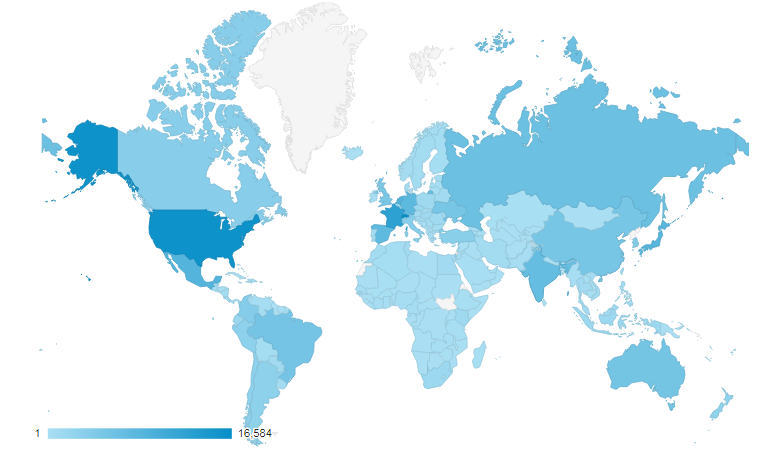 Sessions by country: 1. 	Switzerland 	(8.27%) 2. 	United States of America 	(7.79%) 3. 	France 	(6.28%) 4. 	Mexico	(4.30%) 5. 	Netherlands	(4.29%) 6. 	Japan	(4.13%) 7.	Germany 	(3.80%) 8. 	Spain	(3.74%) 9.	India 	(3.44%) 10. 	Russian Federation	(3.10%) Expected resultsResults Achieved:  Selected Performance Indicators1.  Broaden public understanding of UPOV’s role and activities (continued)(b)  Visits to general public features on UPOV website (continued)Language of 
visitor’s browser2016201620152015201420142013201320122012Language of 
visitor’s browserVisits%Visits%Visits%Visits%Visits%en-us60,68942.1166,34739.5872,24838.6170,70639.5657,34137.75es18,16458.2117,76559.0318,1549.7018,66910.4519,00112.51fr10,12147.8511,41352.9911,8626.3413,8767.7614,2129.36en-gb8,63945.876,7433.524,5082.413,0281.692,3711.56ru7,29219.836,6083.456,8243.656,5963.693,6302.39es-es7,27349.067,9724.169,1804.919,2345.175,6983.75ja-jp6,91524.095,2772.765,7293.066,4443.617,5624.98nl-nl6,14819.104,9812.602,8371.524,3472.434,1522.73es-4195,60557.38fr-fr5,50242.31Expected resultsResults Achieved:  Selected Performance Indicators2.  Enhance understanding of UPOV’s role and activities for stakeholders(a)  Availability of suitable information and materials for breeders, seed producers / plant propagators, farmers, processors/wholesalers/retailers and policy-makers, on UPOV website and through other mediaSee Sub-Program UV.4, performance indicator “1.  Broaden public understanding of UPOV’s role and activities”, section (a)(b)  Articles in relevant publications to which UPOV has contributedNo specific information to report.(c)  Stakeholder-focused features on the UPOV websiteRedesigned UPOV website with the following stakeholder features:BreedersFarmersPolicy-makersGeneral public(d)  Participation by stakeholders in seminars and symposiaSeminar on Propagating and Harvested Material in the Context of the UPOV Convention, October 24, 2016
(101 participants)Symposium on Possible Interrelations between the International Treaty on Plant Genetic Resources for Food and Agriculture (ITPGRFA) and the International Convention for the Protection of New Varieties of Plants (UPOV Convention), October 26, 2016
(119 participants)Expected resultsResults Achieved:  Selected Performance Indicators2.  Enhance understanding of UPOV’s role and activities for stakeholders (continued)(e)  Participation at meetings of, and with, relevant stakeholdersGeneral Assembly of AOHE (Association of European Horticultural Breeders), Paris, France (January 2016)Sixteenth AFSTA Annual Congress, Nairobi, Kenya (March 2016)CPVO Administrative Council meeting, Angers, France (April 2016)CIOPORA Annual General Meeting, Lisbon, Portugal (April 2016)Workshop on innovative solutions to boost sustainable food production and WFO General Assembly, Livingstone, Zambia (May 2016)ISF World Seed Congress, Punta del Este, Uruguay (May 2016)Symposium “Finding the Balance - Exploring solutions in the debate surrounding patents and plant breeders’ rights”, Brussels, Belgium (May 2016)First Meeting of the CPVO Working Group for the revision of the Variety Denominations Explanatory Notes and Guidelines, Paris, France (June 2016)CPVO Administrative Council, Angers, France (October 2016)Second Meeting of the CPVO Working Group for the revision of the Variety Denominations Explanatory Notes and Guidelines, Angers, France (October 2016)ESA Annual Meeting, Rome, Italy (October 2016)Seed Security for Food Security Forum and visit to DuPont Pioneer premises, Des Moines, United States of America (October 2016)APSA Standing Committee on Intellectual Property Rights & Biodiversity (Asian Seed Congress 2016), Incheon, Republic of Korea (November 2016)United States Department of Agriculture Plant Variety Protection Board meeting, Chicago, United States of America (December 2016)Fifty-Sixth Session of the Administrative Council of OAPI, Nouakchott, Mauritania (December 2016)20th Annual Meeting between the CPVO and its Examination Offices, Angers, France (December 2016)3.  Enhance understanding of UPOV’s role and activities with other organizations(a)  Participation at meetings of, and with, relevant organizationsIntergovernmental organizations:Twenty-ninth session of the WIPO IGC, Geneva, Switzerland (February 2016)Meeting of the Council for TRIPS (WTO headquarters), Geneva, Switzerland (March 2016)WIPO International Conference on Intellectual Property and Development, Geneva, Switzerland (April 2016)Event for the celebration of the International Day for Biological Diversity “I have a seed”, UN Office in Geneva, Switzerland (May 2016)WIPO Study Visit of Intellectual Property Focal Persons of the African Regional Economic Communities and Executive Bodies of the African Union, Geneva, Switzerland (May 2016)Thirtieth session of the WIPO IGC, Geneva, Switzerland (May-June 2016)Meeting of the Council for TRIPS (WTO headquarters), Geneva, Switzerland (June 2016)OECD Annual Meeting and Joint OECD/UPOV/ISTA/AOSA Workshop on Biochemical and Molecular Methods, Paris, France (June 2016)8th Session of the Intergovernmental Technical Working Group on Plant Genetic Resources for Food and Agriculture of the CGRFA, Rome, Italy (June 2016)Preparatory and Planning Session for the Fourth Partners’ Meeting of the Platform for the Co-Development and Transfer of Technologies, FAO Liaison Office, Geneva, Switzerland (September 2016)Thirty-first session of the WIPO IGC, Geneva, Switzerland (September 2016)Global Consultations on Famers’ Rights, organized by ITPGRFA, Nusa Dua, Bali, Indonesia (September 2016)25th session of FAO Committee on Agriculture, Rome, Italy (September 2016)Fourth meeting of the Platform for the Co-Development and Transfer of Technologies, organized by ITPGRFA, Vienna, Austria (October 2016)Meeting of the Council for TRIPS (WTO headquarters), Geneva, Switzerland (November 2016)Thirty-second session of the WIPO IGC, Geneva, Switzerland (November-December 2016)Expected resultsResults Achieved:  Selected Performance Indicators3.  Enhance understanding of UPOV’s role and activities with other organizations (continued)(a)  Participation at meetings of, and with, relevant organizations (continued)Other organizations:  
2016 Annual Congress of EIPIN, Alicante, Spain (April 2016)Thirty-First Congress of ISTA, Tallinn, Estonia (June 2016)(b)  Contributions made to relevant organizationsReport on UPOV activities to: Eighth Session of the Intergovernmental Technical Working Group on Plant Genetic Resources for Food and Agriculture of the CGRFA (June 2016) Meeting of the Council for TRIPS (WTO) (November 2016)BMTWorking Group on Biochemical and Molecular Techniques, and DNA-Profiling in ParticularCAJAdministrative and Legal Committee DL-205UPOV distance learning course “Introduction to the UPOV System of Plant Variety Protection under the UPOV Convention”DL-305UPOV distance learning course “Examination of Applications for Plant Breeders’ Rights”DL-305AUPOV distance learning course “Administration of Plant Breeders’ Rights”
(part A of DL-305)DL-305BUPOV distance learning course “DUS Examination” (part B of DL-305)DUSDistinctness, Uniformity and StabilityEAFUPOV Electronic Application FormEDVessentially derived varietyOfficeOffice of the UnionPBRPlant Breeder’s RightTCTechnical CommitteeTC-EDCEnlarged Editorial CommitteeTWATechnical Working Party for Agricultural CropsTWCTechnical Working Party on Automation and Computer ProgramsTWFTechnical Working Party for Fruit CropsTWOTechnical Working Party for Ornamental Plants and Forest TreesTWP(s)Technical Working Party(ies)TWVTechnical Working Party for VegetablesWG-DENWorking Group on Variety DenominationsWG-ISCWorking Group on a Possible International System of CooperationAECIDSpanish Agency for Cooperation and Economic DevelopmentAFSTAAfrican Seed Trade AssociationAOHEAssociation of European Horticultural BreedersAOSAAssociation of Official Seed AnalystAPBREBESAssociation for Plant Breeding for the Benefit of SocietyAPECAsia Pacific Economic CooperationAPSAAsia and Pacific Seed AssociationARIPOAfrican Regional Intellectual Property OrganizationCARICOMCaribbean CommunityCGIARConsultative Group on International Agricultural ResearchCGRFACommission on Genetic Resources for Food and AgricultureCIOPORAInternational Community of Breeders of Asexually Reproduced Ornamental and Fruit VarietiesCIPInternational Potato CenterCPVOCommunity Plant Variety Office of the European UnionEAPVP ForumEast Asia Plant Variety Protection ForumEIPINEuropean Intellectual Property Institutes NetworkESAEuropean Seed AssociationFAOFood and Agriculture Organization of the United NationsITC-ILOInternational Training Centre of the International Labour OrganizationISFInternational Seed FederationISTAInternational Seed Testing AssociationITPGRFAInternational Treaty on Plant Genetic Resources for Food and AgricultureITRAInstitut Togolais de la Recherche AgricoleJICAJapan International Cooperation AgencyKEPHISKenya Plant Health Inspectorate ServiceKOICAKorea International Cooperation AgencyKSVSKorea Seed and Variety ServiceMAFF (of Japan)Ministry of Agriculture, Forestry and Fisheries of JapanOAPIAfrican Intellectual Property OrganizationOECDOrganisation for Economic Co-Operation and DevelopmentOEVVSpanish Plant Variety OfficeTAIEXTechnical Assistance and Information Exchange Instrument (TAIEX) of the European UnionTRIPSTrade Related Aspects of Intellectual Property RightsTWNThird World NetworkUNUnited NationsUNIGEUniversity of GenevaUSDAUnited States Department of AgricultureUSPTOUnited States Patent and Trademark OfficeWFOWorld Farmers’ OrganizationWIPOWorld Intellectual Property OrganizationWIPO IGCWIPO Intergovernmental Committee on Intellectual Property and Genetic Resources, Traditional Knowledge and FolkloreWIPO IODWIPO Internal Oversight DivisionWTOWorld Trade Organization